青田县重点工作分工（表二）（绿色发展综合改革创新区十项行动）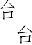 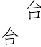 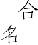 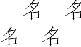 行动名称序号工作内容2020年主要目标完成时限责任部门全年完成情况一、实施绿色经济行动1农业产业兴旺“五大工程”⑴扩基地:⑴扩基地:一、实施绿色经济行动1农业产业兴旺“五大工程”🕔新增稻鱼米“五统一”示范基地 1000亩、累计6000亩。9月底前农业农村局供销社 农发公司已完成。一、实施绿色经济行动1农业产业兴旺“五大工程”②创建杨梅示范基地6500亩。11 月底前农业农村局已完成。累计创建杨梅示范基地12205亩。一、实施绿色经济行动1农业产业兴旺“五大工程”③提升油茶高效生态示范基地8500亩。12 月底前林业局已完成。新建6000亩，改造2500亩。一、实施绿色经济行动1农业产业兴旺“五大工程”④新发展生态茶园2000亩。12 月底前农业农村局已完成。共完成2059亩，新发展新茶园879亩，改造1180亩。一、实施绿色经济行动1农业产业兴旺“五大工程”⑤新发展规模养殖场3个。12 月底前农业农村局已完成。新发展规模养殖场3个。一、实施绿色经济行动1农业产业兴旺“五大工程”⑥创建稻渔综合种养省级示范基地3个，建立工厂化设施育秧基地1个，水产良种场或繁育示范基地1个，粮食功能区提标改造2000亩，启动省级现代农业园区项目建设（杨梅），推进绿色发展项目建设。12 月底前农业农村局已完成。已创建稻渔综合种养省级示范基地3个，建成工厂化设施育秧基地1个，田鱼繁育基地1个。粮食功能区提标改造2259亩。省级现代农业园区项目建设（杨梅）：继续推进侨乡农产品精深加工仓储园区项目建设和杨梅生产性配套设施建设，项目建设资金已下达1000万元。绿色发展项目：全部绿色发展项目实施方案已立项，项目台账已完成，进入省级评审阶段。⑵树品牌:⑵树品牌:行动名称序号工作内容2020年主要目标完成时限责任部门全年完成情况一、实施绿色经济行动1农业产业兴旺“五大工程”🕔强化农产品安全管控，新增绿色食品认定农产品4个，严控农药化肥使用，测土配方施肥面积21万亩，商品有机肥推广3000吨，耕地保护与质量提升采集土壤样品91个，化肥使用量减少70 吨；农药使用减少量1.3吨，绿色防控示范面积8万亩。11 月底前农业农村局市生态环境局青田分局已完成。已取得青田轩德皇菊开发有限公司、青田县桃坳竹笋种植专业合作社、青田县湿雨水果种植专业合作社三家主体四个产品的绿色食品许可证书，已上报青田北山湖西水果种植专业合作社（黄桃、甜橘柚、青田杨梅）、浙江万春茶业有限公司（青田御茶、青田红茶）、青田县峰之润茶业有限公司(青田御茶、峰山眉茶、太鹤御黄、芝田红）、青田县洪川家庭农场（蓝莓）、青田县李敏家庭农场（桃、梨）、青田县邹建恩家庭农场（红心李）六家主体绿色食品申请的完整材料。在全县主要农作物上推广测土配方施肥累计面积23.1万亩。全县累计推广商品有机肥3280吨。耕地保护与质量提升采集土壤样品115个。推广实施农业投入化肥定额制，促进化肥使用量减少71吨。6.项防控技术应用促进农药累计减少2吨。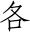 7.在全县主要农作物上推广病虫害统防治和绿色防控融合技术9万亩。一、实施绿色经济行动1农业产业兴旺“五大工程”②强化县域公共品牌培育推广，培育 “青田田鱼”国家农产品地理标志品牌，推广“青田稻鱼米”“青田山茶油”“青田御茶”等品牌。12 月底前农业农村局供销社 农发公司已完成。“青田田鱼”已通过国家农产品地理标志登记公示。组织相关主体开展品牌营销推广活动累计12场一、实施绿色经济行动1农业产业兴旺“五大工程”③新增“丽水山耕”“青田青”农产品10个。10 月底前农业农村局供销社 农发公司已完成。新增“丽水山耕”“青田青”农产品10个。一、实施绿色经济行动1农业产业兴旺“五大工程”④举办农民丰收节－－申遗成功15周年系列活动。9月底前农业农村局供销社文广旅体局已完成。2020年9月22 日-23日成功举办“2020年青田县庆祝农民丰收节暨青田稻鱼共生系统入选全球重要农业文化遗产15 周年系列活动”一、实施绿色经济行动1农业产业兴旺“五大工程”⑶深加工:⑶深加工:一、实施绿色经济行动1农业产业兴旺“五大工程”🕔建成侨乡农产品精深加工仓储园区一期。12 月底前供销社已完成。已建成侨乡农产品精深加工仓储园区一期。行动名称序号工作内容2020年主要目标完成时限责任部门全年完成情况②投产山茶油冷榨加工厂。12 月底前农发公司已完成。山茶油冷榨加工厂已投产。⑷促融合:⑷促融合:🕔推广创意花海、稻药轮作等特色种植业，新建“浙贝母-稻鱼米”等稻药轮作模式试点基地300亩。12 月底前农业农村局供销社已完成。已新建300亩“浙贝母-稻鱼米”稻药轮作模式试点创建。②积极培育农旅融合新业态，打造功能齐全、体验活动丰富、产品绿色安全的农旅示范基地，全年新建美丽牧场3家，培育提升示范家庭农场5个，创建“丽水山居”示范项目（精品民宿）3个。12 月底前农业农村局已完成。已新建3家美丽牧场。已培育提升示范性家庭农场5个。已完成腊口镇平斜漫栖民宿、巨浦乡江边桂语民宿、方山乡稻香鱼舍3个创建工作。③培育农转旅商品10个。12 月底前农业农村局供销社 农发公司已完成。已培育农转旅商品10个。⑸强服务:⑸强服务:🕔深化“三位一体”农合联改革，完善农业社会化服务体系，完成稻鱼、油茶产业农合联规范化建设，培育农业社会化服务组织30个。12 月底前供销社 农业农村局已完成。已按照”八个一“标准完成稻鱼、油茶产业农合联规范化建设。累计培育社会化服务组织30个。②加大“农创客”“新农人”的培育和引进力度，吸引更多科技、资金进乡村，鼓励更多青年、乡贤回农村。创成省级农业“机器换人”示范基地1个，完成农业招商引资额1亿元，创办农创客（农业主体）孵化园，新培育农创客5个、大学生创业典型3个。12 月底前农业农村局供销社 农发公司已完成。已完成市级验收，等待验收通过消息。累计签约资金1.6亿元，实际到位资金8000万元。创办农创客（农业主体）孵化园项目未通过省厅审批。已新培育农创客5个。已新培育大学生创业典型3个。③推进乡村智慧云平台建设，完成 363个行政村数据采集。12 月底前农业农村局已完成。根据市里统一安排，完成55个行政村线上及纸质数据采集，并开展了平台系统测试。⑴做大企业:⑴做大企业:行动名称序号工作内容2020年主要目标完成时限责任部门全年完成情况🕔深化“凤凰行动”“雏鹰行动”“金鹤行动”，力争新培育亿元企业3家以上、规上企业20家。12 月底前经商局进展顺利。按照目标清单细化工业企业新上规培育进度表，跟踪通报小升规工作情况，1-11月，已完成新上规企业7家，已提交申请材料12 家，瑞浦科技入选省第二批“雄鹰行动”企业。②实施小微园高质量发展五年规划，新增小微企业园1家。12 月底前经商局已完成。青田入围2021年小微企业园建设提升重点县，根据上级要求持续抓好小微园相关建设工作，指导小微园数字化建设工作，组织相关建设团队对已认定和新建小微园建设进行调研。③建成祯埠小河坑休闲椅文创园，完成高湖中瀚众创产业园投资5000 万元以上，6月底前启动安特小微园改造提升。12 月底前经商局小河坑进展顺利，园区基础设施工程已完工；入 园企业全部开工建设，其中3家企业基本完成厂房主体建设。已完成。1-11月中瀚众创产业园完成投资6686万元，5月中旬完成安特小微园统计入库，5-11月完成投资3546万元。⑵发展产业:⑵发展产业:🕔新增工业企业机器人50台以上，新增市级以上企业技术中心2家，完成省级工业新产品8个以上，全年新增上云企业 150家以上，启动建设5G网络。12 月底前经商局已完成。完成工业机器人购置60台；新增市级企业技术中心2家；完成8个省级工业新产品鉴定备案。累计新增上云企业151家，累计建设5G基站203个。②出台制造业高质量发展五年规划，加快推进起步科创园、数据智能设备制造等项目，力争罡达一期、良工阀门实现投产，实现制造业投资增长15%。12 月底前经商局已完成。1-12月，全县（驻企服务员和经商局干 部)走访人次15102人次，走访企业5768家次，收集问题共735个，已解决问题667个，解决率91%。常态化推进局领导干部联系企业制度，全局干部累计走访企业1078家次，累计走访企业2446人次。“奋战60天”全县领导走访45人次，涉及92家企业，现场解决30个问题，交办带回22 个，落实解决10个。进展顺利。1-11月，起步科创园完成投资8689万元；数据智能设备制造半年度完成投资3729万元；罡达一期、良工阀门等项目顺利投产，已投产项目22个；1-11月制造业投资增幅-38.2%。③开工建设船寮舒庄、戈溪等区块企业厂房。6月底前开发区管委会已完成。舒庄区块：薪侨电器、凯步威、田千等3个企业项目均已开工入统，正在有序推进建设工作，精固机械通过二次挂牌，已完成出让，正在总平图设计中。进展顺利。戈溪区块：6家企业建筑设计方案编制中；地质遗迹区块边坡治理方案初稿已完成，相关企业用地红线范围调整中。行动名称序号工作内容2020年主要目标完成时限责任部门全年完成情况一、实施绿色经济行动2生态工业 “55211”行动计划⑶拓展平台:⑶拓展平台:一、实施绿色经济行动2生态工业 “55211”行动计划🕔新拓展工业用地1000亩以上，力争 6月底前完成腊口大坑北坑一期、10 月底前完成船寮赤岩二期等区块征地。12 月底前开发区管委会工作暂缓。北坑大坑区块：根据市（本级）开发区整合提升方案，腊口北坑-大坑区块将由丽水开发区托管，由其推进后续投入、建设工作。已完成。赤岩二期、上叶田区块：控规方案初审后修改中，正在有序推进政策处理相关工作，上叶田区块农转用组件工作船寮部分已完成（20亩）。一、实施绿色经济行动2生态工业 “55211”行动计划②有序开发温溪寺下区块，完成控规调整，启动一期开发。9月底前开发区管委会已完成。区块控规已经县政府同意开展修编，目前控规修编工作正在进行中。已完成。与腾龙精线、青山钢铁下游企业等意向企业进行招商对接。进展顺利。寺下、小峙区块村组织换届工作已完成，正在有序推进政策处理工作。一、实施绿色经济行动2生态工业 “55211”行动计划③完成船寮舒庄、东源项村、祯埠小河坑等区块出让,全年出让工业用地600亩以上。12 月底前开发区管委会已完成。完成船寮舒庄、东源项村、祯埠小河坑等区块出让,全年出让工业用地687亩，超额完成600亩出让任务（近期将挂牌出让船寮、油竹等区块4宗工业用地共计64.2亩）。一、实施绿色经济行动2生态工业 “55211”行动计划④强化工业项目“标准地”管理，完成中部开发区块地震、环保、安全等区域风险评估。12 月底前开发区管委会已完成。开发区区域水评价完善中，已就所需三调水域信息与水利局进行对接。一、实施绿色经济行动2生态工业 “55211”行动计划⑤大力推进“腾笼换鸟”，盘活闲置厂房2万平方米、闲置工业用地50 亩。12 月底前开发区管委会已完成。年度累计盘活闲置土地63亩，闲置厂房 38147平方米，超额完成年度盘活任务。一、实施绿色经济行动2生态工业 “55211”行动计划⑥建立矿地结合项目库，入库项目15个以上,开工建设船寮、石溪矿地结合项目。6月底前自然资源和规划局已完成建立矿地综合项目库入库15 个以上；完成船镇矿地项目出让工作，开工建设并完成统计入库；三溪口街道项目因出让起拍价调整，拟定12月底前组件报自然资源厅网上交易中心审核、挂牌。一、实施绿色经济行动2生态工业 “55211”行动计划⑦实施全域土地整治项目，开工 2个，谋划1个。12 月底前自然资源和规划局农业农村局林业局水利局财政局市生态环境局青田分局1.2019年季宅乡下庄村和北山镇仁村村全域土地整治项目均已开工，已完成2020年度任务。2.2020年谋划高湖镇高湖村、良川村、桐川村等三村全域土地整治项目和三溪口下坦村、白浦村、上岸村等三村全域土地整治项目，目前省厅已批准通过正在编制实施方案。行动名称序号工作内容2020年主要目标完成时限责任部门全年完成情况⑧生态垦造耕地竣工验收4000亩以上，建设用地复垦竣工验收100亩。12 月底前自然资源和规划局完成腊口镇武埠村等6村垦造耕地项目预检，鹤城街道仁塘湾村，章旦乡项元村、歇马降村、双洋村等 14个垦造耕地项目已完成工程主体，预计可新增耕地面积3000亩。完成年度垦造任务的75%工程量。海溪乡乌楼村、祯埠镇兆庄村坦后、高湖镇角坑村等3个建设用地复垦项目已完成工程主体，预计可新增耕地面积20亩。完成年度复垦任务的50%工程量。⑨盘活“批而未供”闲置土地300亩。12 月底前自然资源和规划局累计完成高湖镇2011年9号地块等9个地块3个批次审批，合计盘活指标334亩，圆满完成年度300亩的目标任务。一、实施绿色经济行动2生态工业 “55211”行动计划⑷做优大服务:⑷做优大服务:经商局金融发展中心一、实施绿色经济行动2生态工业 “55211”行动计划🕔贯彻落实减税降费系列政策，扶持工业企业发展。12 月底前经商局金融发展中心已完成，全年累计为企业降本减负11.1亿元。一、实施绿色经济行动2生态工业 “55211”行动计划②深化“精准服务企业、振兴实体经济”专项行动，开展“共抗疫情暖企行动 ”，鼓励企业实施“夜班追产计划”，完善企业帮扶机制，全面跟踪招引企业落地、建设、投产、上规、贡献等情况；对拟上市企业建立专班，全天候服务。12 月底前经商局金融发展中心已完成，1-12 月，全县（驻企服务员和经商局干部)走访人次15102人次，走访企业5768家次，收集问题共735个，已解决问题667个，解决率91%。常态化推进局领导干部联系企业制度，全局干部累计走访企业 1078家次，累计走访企业2446人次。“奋战60 天”全县领导走访45人次，涉及92家企业，现场解决30个问题，交办带回22个，落实解决10个。一、实施绿色经济行动3现代服务业发展新体系🕔启动“十四五”服务业发展规划。9月底前发改局已完成。7月份启动规划编制，已完成前期资料搜集和调研。一、实施绿色经济行动3现代服务业发展新体系②开工建设环球购物中心。9月底前进口商品城建设发展中心经商局已完成。已开工建设。一、实施绿色经济行动3现代服务业发展新体系③出台促进夜间经济发展政策，争取省级夜间经济试点城市，打造一批特色项目。12 月底前经商局 市场监管局已完成。编制《青田县夜间经济试点城市创建工作方案》，申报夜间经济试点城市，被列为省级试点培育城市，“华侨经济文化体验区”列为省级重点夜坐 标；侨博会期间牵头开展“美食街”活动,根据省商务厅通知，上报2021年重点项目。行动名称序号工作内容2020年主要目标完成时限责任部门全年完成情况④深化“放心消费”行动，推进温溪、仁庄等农贸市场建设，建成城乡放心农贸市场3家。12 月底前市场监管局（周少炜）已完成。新增放心消费单位1050家，无理由退货承诺单位225家。完成中心菜市场、城东菜市场、山口综 市场顺利通过省放心农贸市场考核验收。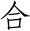 二、实施全域旅游行动4编制规划布局启动旅游“十四五”发展规划编制。12 月底前文广旅体局目前已发布《青田县文化体育和旅游融发展“十四五”规划竞争性磋商公告》。月底完成招标工作。二、实施全域旅游行动5全域旅游融⑴文旅融：⑴文旅融：二、实施全域旅游行动5全域旅游融🕔推进石雕文旅综体、大安石雕产业园等项目建设，石雕文旅综体项目完成年度投资8000万，完成大师艺术馆、交易市场主体工程的50%；大安石雕产业园完成年度投资8000万元，引进企业1家，完成起步石雕、坤润石雕等4家企业建设投产。12 月底前石雕产业中心发改局已完成。石雕文旅综体：已完成，累计完成投资8800万元。大安石雕产业园：已完成，累计完成投资8200万元；完成起步、坤润、大安艺雕和汇珍会艺雕等4家企业建设，引进企业1家（汇珍会二期）二、实施全域旅游行动5全域旅游融②创建3A级红色景点1个、红色基地1个。12 月底前文广旅体局完成祯旺乡吴畲村创建3A级红色景点和万山乡创建红色基地创建。二、实施全域旅游行动5全域旅游融⑵景旅融：⑵景旅融：二、实施全域旅游行动5全域旅游融🕔加快青都乐园建设，一期对外试营业，二期完成项目方案策划。11 月底前文广旅体局5月初一期对外试营业；11月初完成项目方案策划。二、实施全域旅游行动5全域旅游融②提升石门洞景区品质，完成石门洞提升方案，启动天桥修缮提升等业态项目。12 月底前文广旅体局启动石门洞景区品质提升工程;完成景区旅游车辆采购;完成天桥修缮设计初稿。二、实施全域旅游行动5全域旅游融③整改石文化景区，完成石文化景区游步道、标识标牌等基础设施整改。6月底前文广旅体局完成景区游步道、安全护栏维护；增加景区休憩设 施；规范景区旅游标识标牌；完善景区游客中心便民服务设备；提升景区停车场及旅游厕所等基础设施。二、实施全域旅游行动5全域旅游融④实现千峡湖生态旅游度假区项目重组复工。12 月底前千峡湖管理处积极对接上海市浙江商会推进项目重组相关事宜，7月 4日华董（中国）有限公司与鹿鸣谷旅游发展（集团）有限公司、上海华服投资有限公司签署《股权转让意向书》，9月完成千峡湖旅游开发建设有限公司尽职调查，10 月29日县政府与上海市浙江商会签订《千峡湖旅游度假区项目战略作协议》，项目重组取得了实质性进展。二、实施全域旅游行动5全域旅游融⑶商旅融：⑶商旅融：行动名称序号工作内容2020年主要目标完成时限责任部门全年完成情况加快建设华侨总部五星级酒店，开工建设油竹欧陆风情主题酒店。5月底前文广旅体局华侨总部五星级酒店完成竣工交付备案；油竹欧陆风情主题酒店3月27日县安排集中开工。目前已完成桩基工程70%。5全域旅游融⑷农旅融：⑷农旅融：农业农村局林业局文广旅体局5全域旅游融加快建设方山农遗小镇、阜山稻菊小镇、章村油茶小镇等特色小镇，提升绿湾农旅项目，启动稻鱼共生核心区提升工 程，建成稻鱼共生博物馆综体，完成章村乡农业特色产业发展项目。12 月底前农业农村局林业局文广旅体局基本完成。1.方山农遗小镇：1-3月份已完成方山农遗小镇申报材料填写、报送。但省级审核时未通过，不再启动。 2.阜山稻菊小镇：已完成。阜山乡稻菊小镇项目建设整体已于9月通过验收。章村油茶小镇：章村油茶公园项目第一期建设已完工。提升绿湾农旅项目：累计完成绿湾农旅摄影点的打造与建设、 儿童游乐设施建设、道路周边美化及道路石子铺设、笼式足球场建设，完善了人工沙滩建设项目，开展了无边泳池和人工沙滩等项目的扩建。稻鱼共生核心区提升工程：已完成。稻鱼共生博物馆综体：目前博物馆综体已经正在搭建1至2层之间的夹层。章村乡农业特色产业发展项目：目前完成入股签约，丽水久一农业发展有限公司入驻4大园区，进行农业开发品味提升；启动章村乡农业特色产业发展项目作物种植，四个园区的农业配套设施启建设；完成小砩村红美人基地喷滴灌设备与泵房建设；完成章村乡农业特色产业发展项目(玉米园、莲藕园)作物种植；开展章村乡农业特色产业发展项目作物种植、施肥、病虫害防治；农产品储存、初加工体验中心完成招投标；开展章村乡农业特色产业发展项目采收、加工、销售；开展农产品储存、初加工基地建设。5全域旅游融⑸城旅融：⑸城旅融：5全域旅游融🕔建设4A级景区县城。12 月底前4A景区县城创建领导小组5月14日，发布《青田县4A级景区城创建系列服务竞价公告》。6月5日，启动创建方案编制。10月20日，完成《青田4A景区城创建实施方案》修改。12月1日- 2日，省专家组对4A景区城进行评定。行动名称序号工作内容2020年主要目标完成时限责任部门全年完成情况二、实施全域旅游行动②鹤城街道力争创成省级风情旅游小镇。12 月底前文广旅体局多途径宣传旅游风情小镇，绿湾山庄、仁塘湾村原舍民宿通过省级评定，谋划制定2021年风情小镇创建计划。二、实施全域旅游行动③完成环太鹤湖旅游总体规划评审。12 月底前文广旅体局7月15日，完成《环太鹤湖旅游总体规划》送审稿。11月17日，完成规划报批稿。12 月9日，上报发改局审批。二、实施全域旅游行动④梳理编制环太鹤湖土地利用空间规划和城市建设项目开发计划（太鹤楼-将军辕区块、伟天总部产业园）。12 月底前自然资源和规划局建设局已批复太鹤楼区块、伟天总部产业园一期控规修改。已完成城市建设项目开发计划。二、实施全域旅游行动⑤出台太鹤湖管理办法。6月底前水利局 农业农村局已完成。已出台太鹤湖管理办法。二、实施全域旅游行动6基础设施建设🕔建成绿道13公里，其中市级示范绿道6公里。11 月底前发改局 交通运输局已完成。二、实施全域旅游行动6基础设施建设②开发并完善石门洞改善提升项目、千丝岩等景区网上预订、移动支付、电子票入园、景区地图导航等终端应用软件。11 月底前文广旅体局已完成千丝岩景区及石门洞景区票务系统硬件设施安装及软件开发，预计1月份试运行。二、实施全域旅游行动7服务优化提升🕔开发青田特色菜品和旅游套餐，编辑一套青田美食书籍。6月底前文广旅体局市场监管局已完成制作并印刷投入使用。二、实施全域旅游行动7服务优化提升②开展文旅专业化人才培训，全年培训乡镇文化员、景区景点讲解员、酒店技能服务员、咖啡师等文旅专业人才500人次。11 月底前文广旅体局全年培训社会体育指导员、石雕艺人、文艺骨、曳步舞学员、乡镇文化员、文旅从业人员、村创A业务培训、旅游饭店服务、A咖啡人才培训等9个批次675人。二、实施全域旅游行动8品牌推广营销🕔主要客源地营销推广活动全年不少于10场，相关宣传平台开展品牌宣传不少于5个，打响“来青田、逛侨乡、游山水、赏石雕、购洋货”的旅游口号。12 月底前文广旅体局全年度完成一高校推广活动共19场；与6家传媒平台 作开展品牌宣传，助力打响“来青田、逛侨乡、游山水、赏石雕、购洋货”的旅游口号；全面加强青田文旅微信公众号、抖音等平台宣传推广力度。二、实施全域旅游行动8品牌推广营销②紧扣“长三角”“三州三海（温州、台州、杭州，海外、海内、海西）”等重点客源市场，全年开展旅游推介6场次。12 月底前文广旅体局本年度紧扣“长三角”“三州三海（温州、台州、杭州，海外、海内、海西）”等重点客源市场，在温州、杭州、厦门、福州、宁德全年共开展旅游推介6场次。⑴打造长三角“欧陆风情”旅游目的地：⑴打造长三角“欧陆风情”旅游目的地：行动名称序号工作内容2020年主要目标完成时限责任部门全年完成情况三、实施“问海借力”行动9全方位深度接轨上海、高质量融入长三角区域一体化发展🕔设立长三角区域青田全域旅游推广中心，全年吸纳长三角游客1万人次以上。12 月底前文广旅体局在上海宝山区设立青田全域旅游（上海）推广中心，推广宣传青田旅游，全年吸纳长三角游客超1万人次。三、实施“问海借力”行动9全方位深度接轨上海、高质量融入长三角区域一体化发展②将青田石门洞景区、中国石雕文化旅游区、绿湾山庄等三个景区纳入到ETC沪通卡内。12 月底前文广旅体局已完成。⑵打造长三角“世界超市”：⑵打造长三角“世界超市”：进口商品城建设发展中心🕔组团参加第三届进博会，争取在上海进口商品展示交易中心设立青田侨乡进口商品推广中心和青田世界红酒营销中心。12 月底前进口商品城建设发展中心11月组团参加第三届进博会；12月上海市东方医院店暨青田侨乡进口商品推广中心和青田世界红酒营销中心开业并运营。②推进长三角地区布局青田洋货服务点。12 月底前进口商品城建设发展中心省府旗舰店、上海浦东店等开业运行，长三角地区布局青田洋货服务点建设，数量达10个。⑶打造农产品走出去进都市工程：⑶打造农产品走出去进都市工程：🕔组织参加浙江（上海）名特优新农产品展销会、丽水（上海）周推介活动等农产品展示展销活动。12 月底前农业农村局供销社 农发公司已完成。已于12 月组织参加完成。②与上海市金山区作开展文旅对接活动。10 月底前农业农村局农发公司已完成。与上海旅游公司就青田文化、旅游、农产品展示，宣传和推介等相关方面进行对接。开展青田县农文旅推介活动与青田县农产品展示营销活动。会同农发公司在杭州开展推介会。青田招商推介暨青田特色物产长三角对接活动。开展青田县农文旅推介活动与青田县农产品展示营销活动。我县赴上海市普陀区举行作交流座谈会，助推两地区域发展。③与高校及科研单位作建立田鱼研究中心。10 月底前农业农村局农发公司已完成。已经在方山乡挂牌成立。⑷打造侨乡特色服务业招引工程：⑷打造侨乡特色服务业招引工程：行动名称序号工作内容2020年主要目标完成时限责任部门全年完成情况三、实施“问海借力”行动9全方位深度接轨上海、高质量融入长三角区域一体化发展在进口商贸、旅游康养、金融等方面招引上海优质企业和项目落户青田，引进 2个亿元以上投资项目。12 月底前招商服务中心已完成。环球购物中心已在油竹落地，协议投资10亿元；栎鑫阀门项目已经在高湖镇落地，投资额约2亿元；精固机械项目已在船寮落地，投资额1.3亿元；青田药养生态园已签订意向协议，总投资约10亿元；上海中静基金已落户青田；千峡湖已签订框架协议。三、实施“问海借力”行动9全方位深度接轨上海、高质量融入长三角区域一体化发展⑸打造制造业协同配套工程：⑸打造制造业协同配套工程：招商服务中心三、实施“问海借力”行动9全方位深度接轨上海、高质量融入长三角区域一体化发展🕔落地台湾黄色小鸭青田总部项目，引进国际知名鞋服品牌不少于5个。12 月底前招商服务中心青田小黄鸭婴童用品有限公司已完成注册。初步与黄色小鸭、爱克佩特、安德玛、维罗纳（服装饰品）、依革思儿等5家国际知名鞋服品牌达成入驻青田意向。三、实施“问海借力”行动9全方位深度接轨上海、高质量融入长三角区域一体化发展②加快推进船寮国际智能电器产业园项目前期，力争油竹“冰激凌项目”“德禧啤酒”等项目开工建设。12 月底前招商服务中心国际智能电器产业园规划选址船寮镇，占地约500亩，总投资约15亿元，拟建设生产厂房、职工宿舍、配套设施等内容，目前投资方正在编制项目建设方案，并开展园区招商引资工作。土地征收准备等前期摸底工作已经开始。油竹冰激凌因受疫情影响，经县政府常务会议同意推迟一年开工，德禧啤酒项目已开始基础部分施工。三、实施“问海借力”行动9全方位深度接轨上海、高质量融入长三角区域一体化发展⑹打造科创要素集聚工程：⑹打造科创要素集聚工程：科技局组织部三、实施“问海借力”行动9全方位深度接轨上海、高质量融入长三角区域一体化发展🕔组织参加G60科创走廊要素对接大会，加强与清华长三角研究院、中国科学院地理科学与资源研究所、中国科学院宁波材料技术与工程研究所等作。12 月底前科技局组织部已完成。赴上海开展G60科创走廊要素对接，与清华大学长三院杭州分院、中国兵器研究院宁波分院、中国科学院地理科学与资源研究所、浙江万里学院等高校院所开展作对接交流，县内企业与高校院所对接产学研用项目 7项。超达铸造、卓业能源等2家企业与中国兵器研究院宁波分院签订框架作协议；青山钢铁与中国科学院宁波材料技术与工程研究所与共建海洋工程用钢可靠性研究技术中心，作推进“海洋工程用钢腐蚀性能评价项目”；球豹阀门与上海电机学院作实施“高服役寿命凸模研制”项目；优奈尔生物科技公司与江南大学签订“含茶油化妆品的开发 ”“源木诗语品牌形象及包装设计研发”项目作协议，并取得阶段性成果；中国科学院地理科学与资源研究所与青田在农业文化遗产保护、方山乡田鱼博物馆内容的设计等方面开展作。行动名称序号工作内容2020年主要目标完成时限责任部门全年完成情况②在上海设立招才引智工作站，引进高层次、高技能人才5名。12 月底前已完成。出台《关于促进青田县“人才科创飞地（飞楼）”建设的实施意见（试行）》，大力推进人才科创“飞地”引才平台建设，在上海成立了招财引智工作站。举行2020第四届全球科技创新大会院士论坛（青田专场），柔性引进全球科技创新联盟和上海市突出贡献专家协会的院士、专家16名。⑺打造绿色金融活力提升工程：⑺打造绿色金融活力提升工程：金融发展中心探索开展林权河权抵押、碳汇交易等绿色金融业务。12 月底前金融发展中心已完成。积极与接省地方金融监管局和丽水市金融办就碳汇交易业务开展前期可行性工作调研；全国首笔河道使用经营权抵押贷款在章村乡成功发放。⑻打造沪青作交流平台：⑻打造沪青作交流平台：🕔在上海、江苏、杭州等长三角青田华侨集聚城市开展“文化走亲”活动、馆际联动，全年开展类走亲、联动活动3场次。12 月底前文广旅体局赴上海、嘉兴、江苏南通开展走亲联动活动3场，接待上海摄影走亲1场9全方位深度接轨上海、高质量融入长三角区域一体化发展②举办“中国•青田石雕文化长三角城市系列展会”8场以上。12 月底前石雕产业中心已完成。通过融入长三角一体化发展，在长三角城市举办系列展会11场。9全方位深度接轨上海、高质量融入长三角区域一体化发展⑼打造公济山海联盟：⑼打造公济山海联盟：卫健局9全方位深度接轨上海、高质量融入长三角区域一体化发展🕔主动参与公济山海联盟，深化与上海第一人民医院作，力争成立1家国家名医工作室，柔性引进副主任以上医生3名。12 月底前卫健局2020年8月挂牌成立上海市第一人民医院泌尿外科中心青田分中心、夏术介国家级名医工作室。柔性引进夏术介、马金忠等6位专家常规来青田开展工作，截止 11月底共开展三四类手术25台，诊疗门诊住院病人350余人次，带教查房20余次。9全方位深度接轨上海、高质量融入长三角区域一体化发展②落实好中静集团支持青田县医疗卫生项目帮扶资金，在引进优质资源和团队、高层次作项目取得突破。12 月底前卫健局2020年10 月，县人民医院挂牌成立上海东方医院青田分院医疗专家团队同时进驻，在青开展医疗服务。县中医医院方剑乔国家级名医工作室和施维群、周建英、潘群婕、崔焌辉、王健等5个名医团队在青开展医疗活动。 中静集团支持青田县医疗卫生项目帮扶资金经多次洽谈无果，资金无法到位。9全方位深度接轨上海、高质量融入长三角区域一体化发展③加快推进青田康复医院综体项目建设,8 月底前完成土地交付，年底前启动土地平整。12 月底前卫健局自然资源和规划局已完成土地交付，并签订招商协议。行动名称序号工作内容2020年主要目标完成时限责任部门全年完成情况三、实施“问海借力”行动⑽打造教育作共享平台：⑽打造教育作共享平台：教育局三、实施“问海借力”行动🕔主动参与长三角区域职业教育培训 作，推动上海金山区大中专院校在青田设立教育实践基地。11 月底前教育局完成上海中侨职业技术大学在青田设立教育实践基 地，县职技校主动参与长三角区域职业教育培训 作，与上海中侨职业技术大学、上海市振华外经职业技术学校开展交流作等工作。三、实施“问海借力”行动②柔性引进退休 校长、退休 师1-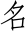 2 。12 月底前教育局已签约2 师，完成年度目标。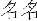 三、实施“问海借力”行动10侨乡投资项目交易中心🕔定期发布重点项目信息，每季开展一次项目推介活动。12 月底前发改局已完成。每季一次项目推介活动，上半年受疫情影响，采取两次线上项目推荐，成功签约2个。下半年赴上海、义乌杭州开展推介。三、实施“问海借力”行动10侨乡投资项目交易中心②全年确保签约交易项目20 个以上。12 月底前发改局已完成。全年已完成签约27 个项目,总投资85.22亿。三、实施“问海借力”行动11侨乡进口商品城🕔推进保税物流中心一期项目建设。12 月底前进口商品城建设发展中心经商局招商服务中心12月已开工建设三、实施“问海借力”行动11侨乡进口商品城②实施“百城千店”战略，力争商品城公司及入驻商户在外开设分店总数突破 400家。12 月底前进口商品城建设发展中心经商局招商服务中心推进“百城千店”战略实施，总数达400家。三、实施“问海借力”行动11侨乡进口商品城③加强与杭商旅、绿城物业作，探索加入区域性超市联盟，发展代理连锁销售模式。12 月底前进口商品城建设发展中心经商局招商服务中心与绿城物业线上线下全面作；青田洋货旗舰店、世界红酒中心旗舰店及加盟店总数超过5家。三、实施“问海借力”行动11侨乡进口商品城④新增限上企业5家，力争销售额达到50亿元。12 月底前进口商品城建设发展中心经商局招商服务中心拟申请入库企业10 家。销售额达到50.3亿元。三、实施“问海借力”行动12世界红酒中心🕔优化世界红酒中心功能，完善物流仓储、通关报税、品牌溯源等配套服务。12 月底前进口商品城建设发展中心经商局招商服务中心已优化世界红酒中心功能，引进咖啡、美妆等新业态，新增红酒溯源品牌10个。三、实施“问海借力”行动12世界红酒中心②举办第三届华侨进口商品博览会暨青田进口葡萄酒交易会，打造全国知 的专业进口葡萄酒展会。11 月底前进口商品城建设发展中心经商局招商服务中心圆满完成第三届侨博会和首届咖博会，共签订进口品牌授权代理523个，167家国外酒庄签约入驻，累计意向成交29亿元，比上届增长16.6%。三、实施“问海借力”行动🕔组建青田县侨乡农产品城进出口贸易公司。12月底前已完成。已组建青田县侨乡农产品城进出口贸易公司。行动名称序号工作内容2020年主要目标完成时限责任部门全年完成情况13侨乡 农品城②积极争取“侨贸采购”政策试点，建立集中地检验一站式出关模式。12月底前供销社丽水海关青田办农发公司编委办已完成。已建立丽水市内农产品一站式出关。继续和杭州海关对接，争取扩大范围至省内。13侨乡 农品城③新建海外农产品专柜35个、累计超 100个，年出口额超2000万美元。12月底前供销社丽水海关青田办农发公司编委办已完成。全年新建海外农产品专柜35个，实现年出口额达 2030.5万美元。14青商回归创业园新引进总部企业5家以上，累计招商引资15 家企业。12 月底前温溪镇招商服务中心已完成。2020年新引进总部企业5家，累计招商引资15家企业。目前新引进的5家企业正在注册营业执照。（青田芸慧文化创意有限公司、青田事事帮家政服务有限公司、青田圆弧网络销售有限公司、青田轩悦百货有限公司、青田建德电子商务有限公司）15华侨总部大楼🕔华侨总部大楼新招引入总部企业10家以上。12 月底前统战部招商服务中心建设局自然资源和规划局已完成。出《青田县招商引资工作委员会关于落实华侨总部经济大楼入驻企业招商政策的意见》，与茂（北 京）产业发展集团有限公司作开展招商，开展华侨总部经济大楼招商活动10余次，引进10家总部企业。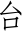 15华侨总部大楼②加快项目前期，开工建设伟天总部综体一期、侨乡外贸产业园等项目。9月底前统战部招商服务中心建设局自然资源和规划局已完成。完成施工许可报批，并开工建设。16石雕交易大平🕔鼓励青田石雕开拓市场，积极参与专业会展，在国内外举办展销展览活动。12 月底前石雕产业中心税务局已完成。在全国地共举办展销展览活动18场以上。16石雕交易大平②积极与全国地有实力的企业对 接，支持线上拍卖，运用大数据创新石雕展销平，全年举办线下石雕专场拍卖会 1场以上。12 月底前石雕产业中心税务局已完成。12月6日举办第八届石雕文化节线下青田石雕（印章）专场拍卖会，共征集拍品50件，成交 47件，总成交额达558.72万元。16石雕交易大平③在杭州、丽水等城市设立青田石雕形象展示服务中心2个。12 月底前石雕产业中心税务局已完成。设立杭州省科协展示点，与丽水山水公司联 建立丽水山水展示点。16石雕交易大平④推进电子商务平建设，通过 种平直播、网络销售等方式开拓市场 ，培育知 平销售额500万元以上的商户1家。12 月底前石雕产业中心税务局已完成。截止12月10日，培育商家在微拍堂的总交易笔数为14766笔，累计销售额已达到1146多万元。16石雕交易大平⑤积极培育石雕产业税源。12 月底前石雕产业中心税务局已完成。累计完成石雕税源2845.63 万元。行动名称序号工作内容2020年主要目标完成时限责任部门全年完成情况三、实施“问海借力”行动17东堡山华侨文化旅游项目完成市政主干道规划方案审查、初步设计编制审查、施工图纸编制和图审、项目招投标，项目一期力争开工建设。12 月底前东堡山领导小组办公室城投公司委托了浙江鼎峰工程咨询有限公司编制了补充协议书投资估算复核报告。县政府常务会议通过了青田东堡山华侨文化旅游项目开发补充协议书（送审稿），并签定了协议。规委会原则通过了《青田东堡山华侨文化旅游项目瓯南片城市设计方案》。4.8月25日县委书记、县长周和平召集县自然资源局、县建设、县发改局瓯南街道等15 个单位，召开项目推进座谈会，统一了思想，明确了任务，协调推进项目建设。草拟了东堡山华侨文化旅游项目二期招商方案及开发实施方案，并完成了审批程序。完成了青田东堡山华侨文化旅游项目二期挂牌出让地块边坡治理方案、杆线迁移方案。完成了青田县东堡山华侨文化旅游项目二期、幼儿园区块土地挂牌出让，由浙江安特文旅发展有限公司中标。鹤城街道、瓯南街道组织自然资源与规划局、东堡山领导小组办公室、民政局实地查看了生态公墓选址。明确了市政主干道全线12米进行选址。中标单位签订了东堡山华侨文化旅游项目二期、幼儿园区块网上交易成交确定书，并启动两个区块方案设计。三、实施“问海借力”行动18咖啡小镇🕔完成咖啡展示中心建设并正式营业。9月底前文广旅体局进口商品城建设发展中心已建成，等待开馆。三、实施“问海借力”行动18咖啡小镇②侨博会期间同步举行首届世界咖啡展销会。11 月底前文广旅体局进口商品城建设发展中心11月14-16日，与侨博会同步举办首届国际咖啡博览会，多家国际顶级 牌企业、20个咖啡豆生产国近 100家咖啡类企业参展，开展咖啡拉花明星表演赛、2020中国咖啡冲煮大赛华东区域（青田）决赛，发布 “青咖”品牌和浙江省咖啡进机关服务标准，向全国展示青田咖啡的独特魅力。被授予“中国咖啡文化示范基地”“浙江省咖啡进机关政采云基地”。三、实施“问海借力”行动19百国风情园深度谋划彭括等区块城镇化改造，完善“百国风情园”功能布局，着力打造风情小镇。12 月底前建设局发改局已完成。德禧啤酒体验园项目方案审查；双语学校项目进行方案设计；推进侨乡外贸总部产业园项目招商洽谈。行动名称序号工作内容2020年主要目标完成时限责任部门全年完成情况四、实施重大改革行动20华侨经济文化作试验区改革🕔成立试验区管委会，深入实施“五年计划、三年重点”，5月底前下达年度工作计划，统筹推进十个对外开放平建设。12 月底前发改局编委办已完成。县委牵头研究设立华侨经济文化作试验区建设发展中心，为正科级事业单位，并已上报市委编委审批。深入实施“五年计划、三年重点”，印发实施试验区2020年度工作任务清单，统筹推进十大平和十项改革,成功举办第三届侨博会和首届咖博会。根据省、县巡视组要求，梳理试验区建设报告和相关工作账；积极与上级部门衔接沟通，梳理上报季度材料和年终总结。组织开展试验区年终考核工作。四、实施重大改革行动20华侨经济文化作试验区改革②深化与嘉兴平湖、绍兴嵊州、宁波梅山在教育、文化、医疗等领域的作交流，加快山海协作援建项目建设，推进青田- 平湖山海协作生态旅游文化产业园建设。12 月底前经中心已完成。1.2020年共实施援建项目10 个，援建资金486万元。2.1-11月，青田-平湖生态旅游文化产业园产业园共投资项目23个，其中：政府性投资项目14个，完成到位资金1.16亿元；社会性投资项目9个，完成到位资金6.80亿元。四、实施重大改革行动20华侨经济文化作试验区改革③完成与四川平昌东西部扶贫协作的省定任务。12 月底前发改局已完成。全面完成省市下达的20项指标任务。四、实施重大改革行动20华侨经济文化作试验区改革④建立政府采购生态产品体制机制，支持祯埠、小舟山开展生态产品价值实现机制探索。12 月底前发改局财政局已完成。1.下发政府采购生态产品暂行办法、政府采购生态产品专项资金管理办法，完成政府采购资金7000万元； 2.有序推进2019年度GEP核算工作；开展试点工作年终考评；组织申报省生价试点典型案例。行动名称序号工作内容2020年主要目标完成时限责任部门全年完成情况🕔应用完善公共数据平 2.0，优化提升“浙里办”“浙政钉”平 功能，推出一批高频无感智办事项，推广使用“浙里办”，政务服务办件网上受理率达到 80%；推广应用“浙政钉”，覆盖80%以上部门协同业务，现场执法掌上执法率达到 90%。整提升数字城管、智慧城市功能，加快政府数字化转型。12 月底前县委办（深改办）大数据发展中心 行政服务中心行政执法局已完成。1.根据市数转办每周晾晒，完成事项认领844项，已说明不认领入库事项807项，并完成办事指南维护等政务服务工作；2. 根据省市第一批、第二批、第三批政务服务2.0对接事项目录的动态调整，做好事项上线使用，目前有1330项；3.加强对部门政务2.0平的收件占比，自我县政务2.0上线以来，政务2.0收件占比90.93%，并积极引导群众和企业对办事事项进行主动评价；4.推出一批高频无感智办事项23项；5.政务服务办件网上受理率达88.82%。6.完成100%依申请政务服务事项接入政务服务2.0,80% 以上政务服务办件实现网上受理；7.完成浙政钉2.0版迁移,实施80%政务协同业务上钉，掌上执法应用率达到90%以上。②加快实现24件群众“一件事”、17件企业“一件事”协同高效办理，推出更多系统集成的便民利企“一件事”，线下推进一网办、就近办、全域办，线上加快实现会办、好办、愿办。12 月底前县委办行政服务中心 大数据发展中心已完成。目前，群众、企业全生命周期重要阶段41 件“一件事 ”，省权力事项取消6件，其余35 件联办事项均能正 常办理且线上办件量累计达六万多件，一窗办件量累计达七千多件,并结实际新增梳理和推出系统集成的便民利企“一件事”3项，广受群众和企业好评。行动名称序号工作内容2020年主要目标完成时限责任部门全年完成情况③推动“最多跑一次”改革向金融、医疗、景区景点、商圈等公共服务领域、公共场所延伸扩面，优化提升服务，让侨乡群众办事更加便利。12 月底前县委办（深改办）发改局金融发展中心卫健局教育局文广旅体局进口商品城建设发展中心已完成。立足“便利化”“智慧化”“人性化”“特色化”“规范化”的工作目标，谋划确定青田火车站、石门洞景区、县人民医院等7个提升点位并出提升方案。统筹场所主管部门谋划选好点位，在全省部署推进交通设施、旅游景区、文化场馆、商圈、市场、公共体育场馆、医疗场所、车辆检测站、城乡公共厕所九大类公共场所的基础上，我市增加了养老和残疾人康复中心这一大类的场所大提升工作。聚焦这十大领域公共场所，在前期已确定的公共场所和提升优化方案的基础之上，按照“五化”要求，统筹指导牵头部门谋划选好点位：交通设施场所——小口公交首末站上行、小口公交首末站下行 2个公交站点和下白浦，旅游景区场所——石门洞景区，文化场馆——县图书馆，商圈——侨乡进口商品城，市场——鹤城中心菜市场，公共体育场馆——夏康体育馆，医疗场所——县人民医院，车辆检测站——车辆检测中心，公厕——刘基广场公厕和乡村公厕。同时，倒排工作时 序，细化月度工作任务，明确部门责任分工，重点突破、树好标杆。申报侨乡进口商品城、居家养老服务中心、刘基广场公厕、图书馆、石门洞景区为省市公共场所优秀案例点位，进行脚本制作，积极完成视频拍摄并上报。行动名称序号工作内容2020年主要目标完成时限责任部门全年完成情况四、实施重大改革行动21“最多跑一次”改革④优化项目投资全流程审批服务，缩简中介环节、压缩审查时间，实现一般企业投资项目从赋码备案到竣工验收审批“最多80 天”。12 月底前县委办（深改办）发改局经商局行政服务中心已完成。在行政服务中心设立投资项目综窗口，全面运用 “投资项目在线监管平”，实现网络在线审批，流程可追溯，推动审批全流程提速。依托丽水网上超市中介平，努力实现投资项目中介成果网上发布、竞价、成交、送审、审核、批复、评价等“一条龙”、全透明、零上门的中介网上全流程服务。今年以来，通过平 成交中介事项1469个，成交金额5151.79万元， 计降低金额1956.95万元，降价率31.2%，节约率列全市第一。常态开展项目代办。今年以来，共代办项目50 个，其中政府性投资项目代办数22 个，企业投资项目代办数28个，总代办环节469个，总投资额83.687亿元。 4.加强代办业务培训。制定了代办员定期培训计划，并于2020年8月28日，组织我县相关部门和镇的投资项目代办员共110人进行了业务培训，进一步提高代办员专业水平。5.跟踪晾晒县重点项目的审批进 程，今年发布投资项目审批每月进展专报9期，共涉及 53个项目。６．开展投资项目代办服务，为22个项目提供审批指导服务;７．根据《浙江省一般企业投资项目审批“最多80天”工作指引》，做好“最多80 天”改革工作，截止12 月21日，青田列入“最多80天”项目21个、“最多50天”项目44个；列入“最多30天”项目7个，未有超期办理项目，实现率100%。８．持续做好在线审批监管平3.0全面应用工作。行动名称序号工作内容2020年主要目标完成时限责任部门全年完成情况⑤推动“最多跑一次”改革向海外拓展延伸，完善“侨海通”平建设，梳理推出更多为侨服务事项，打造具有侨乡特色的审批服务模式。12 月底前县委办（深改办）统战部行政服务中心 大数据发展中心已完成。1.推出“涉侨不见面全球代办”服务，建立“青田县涉侨审批代办服务”微信群、钉钉群，为海外华侨提供代办服务；同时，抽调涉侨业务部门、乡镇（街 道）51 业务骨干组成专业化涉侨审批代办队伍，帮助华侨远程申报、委托代办和办件跟踪，协调解决审批过程中出现的问题，为办事华侨提供全程服务。2.深化涉侨服务绿色通道。针对华侨群体跨国界、全球化特点，做强“互联网+政务服务”，积极梳理“国内一次也不用跑”服务清单共430项。联农商行推进 “侨胞之家”华侨服务窗口建设，更好的为华侨、侨眷服务。3.梳理并公布“涉侨不见面全球代办服务”事项清单48项，后续待条件成熟后，针对华侨关注的事项，继续推出便利事项清单，满足华侨需求。今年以来，涉侨不见面全球代办，共帮助办理类涉侨便利化事项11895件。４.依托海外侨团，在青田侨胞较多的国家，建成为侨服务“全球通”海外站点3个（巴西圣保罗，意大利罗马，西班牙马德里），全力打造 “最多跑一次”改革海外版，实现海外华侨办事“不用跨境跑”、“海外华侨不回国就能办”。初步梳理为侨服务事项103项。⑦深化机关内部“最多跑一次”改革，围绕公务员职业生涯全生命周期管 理，梳理机关内部“一件事”，完善提升机关内部协同办公平，力争机关内部非涉密事项90%以上实现“一窗受理、一网通办”。12 月底前县委办（深改办）县委编办大数据发展中心⑧深入推进华侨回乡落户便利化改革，解决华侨特殊情形落户难题。12 月底前县委办（深改办）统战部政法委公安局检察院法院22“亩均论英雄”改革完成工业企业综评价工作，完成项指标任务。实质性落实要素差别化配置措施，建立亩均税收低于1万元的低效企业淘汰整治和亩均税收低于5万元的企业提质增效工作机制。12 月底前经商局财政局税务局应急管理局市生态环境局青田分局已完成。完成工业企业综评价公示445家，继续实施差别化有序用电和电力直接交易、差别化水价、差别化财政政策、差别化土地使用税等政策，完成低效企业改造提升90家。🕔加快推进康宁医院建设，完成项目竣工。12 月底前卫健局已完成项目竣工。行动名称序号工作内容2020年主要目标完成时限责任部门全年完成情况四、实施重大改革行动23社会事业发展改革②县体育中心3月底前确定代理公 司，7月底前完成招投标，10月底前对外开放。10 月底前文广旅体局体育中心已由杭州冠洋公司中标，目前，该公司已在落实派员进驻体育中心场馆、同修改等事宜。四、实施重大改革行动23社会事业发展改革③启用船寮幼儿园。12 月底前教育局已完成验收并投入使用。四、实施重大改革行动23社会事业发展改革④创新侨乡特色“养老管家”服务模式 ，搭建一支专业化、复型的“养老管家”队伍。12 月底前民政局已完成。2020年7月起在鹤城、瓯南和油竹三个街道正式启动 “养老管家”试点工作。四、实施重大改革行动24农村产权制度改革🕔推进农村承包地和宅基地“三权分置”，鼓励土地、林地成片流转，支持以出租、联营、作等多种方式盘活闲置农房，实现土地流转促增收170万元以上。12 月底前农业农村局 自然资源和规划局已完成。2020年土地流转624亩，实现土地流转促增收171.6万元。四、实施重大改革行动24农村产权制度改革②启动水流确权登记试点，完成瓯江干流青田段和四都港流域登记发证。9月底前自然资源和规划局水利局已完成。四、实施重大改革行动25国有企业改革🕔完成国有企业员工薪酬激励机制改革。10 月底前人力社保局国资办已完成。制定了《改革县属企业工资决定机制实施办法（暂行）》四、实施重大改革行动25国有企业改革②充分发挥城投、交投、水投、进口城、农发等国企项目投资和建设管理的主体作用，切实增强市场化经营和运作能 力，提高国有企业融资能力。12 月底前国资办 城投公司交投公司水投公司进口商品城公司农发公司已完成。城投公司完成光大银行流贷授信资料准备工作，制定宁波银行和农发行项目贷2021年度放款计划，对接财政，争取有效资产划入。交投公司向华夏银行丽水分行申请1.5亿元证租通的融资已放款。水投公司完成农商行3000万授信工作，启动2021年资金平衡预算。进口商品城公司完成保税物流中心项目（B）型开展施工建设，平整场地，搭建工棚丶安全施工用水和用电等施工。青田农商行授信1000万元已使用560余万。浙商银行流动贷款3000万元已获批，已报备国资办待批。B型保税仓项目（一期）贷款1.17亿元农发行获批。农发公司取得中信流贷2500万，工行流贷2000万元。行动名称序号工作内容2020年主要目标完成时限责任部门全年完成情况26社会治理体系改革🕔建立健全集中财力办大事的财政工作体系，积极向上争取地方政府专项债券和类专项转移支付资金。12 月底前财政局已完成。1.全年争取中央直达资金5.4亿元，目前已按照省市及资金使用要求支付到位，支出进度达到100%。2.做好财政部驻浙江监管局对我县2019-2020年新增地方政府债券资金使用情况核查，我县债券使用总体规 范，部分项目资金使用滞后。3.做好年度财政预算调整方案和财政收支平衡方案，预计全年支出达到45.2亿元，预算收支实现平衡。26社会治理体系改革②做好第七次全国人口普查。12 月底前统计局已完成。高质量完成比对复查工作，截止12 月10日，县人普办成员和32个乡镇（街道）干部连续几周放弃休息，加班加点完成比对复查工作，逐级落实，明确责任，确保数据质量真是、准确。细化任务，压实责任，强化使命责任担当，切实完成行职业编码工作。本次编码工作时间紧、任务重，县人普办细化工作，将编码工作细分到每个编码员身上；面对编码平系统因在线使用人数过多导致的卡顿，县人普办采取错峰工作的机制，大大提高了编码效率，截止目前，我县已率先完成了行职业编码工作。26社会治理体系改革④完成“七五”普法，新建省级民主法治村（社区）4个。12 月底前司法局⑤建立健全应急管理体系，突出道路交通、消防等重点领域专项治理，确保事故死亡人数指标不突破市控指标，坚决遏制重特大事故发生。12 月底前应急管理局公安局已完成。全县累计发生类生产安全事故18 起、死亡11人，其中道路交通生产性事故16起、死亡9人；工矿商贸领域事故2起、死亡2人，安全生产事故死亡人数实现历史最低。未发生重大以上森林火灾事故。将应急管理工作、风洪涝灾害科学防控履职情况纳入今年领导班子和干部考核当中；在村级组织换届选举中，开展对363个行政村17个社区的候选人进行联审核。推进第二轮安全生产综治理三年行动计划。截止11月底，全县部门累计排查出隐2583处，完成整改2273处，整改率88%；共行政处罚867次，责令停产整顿企业17家，对3家企业开展了约谈警示，罚款1107万元。完成行政执法事项划转工作，将烟花爆竹8项行政处罚事项职权移交给综行政执法局。行动名称序号工作内容2020年主要目标完成时限责任部门全年完成情况四、实施重大改革行动26社会治理体系改革⑥深化社会治安治理，严厉打击黄赌毒、电信网络诈骗、“套路贷”等类违法犯罪活动，净化治安环境，保障社会安定。12 月底前公安局已完成。全力开展打击治理电信网络新型违法犯罪专项行 动，1-12月，共破获电信网络诈骗案件308起，抓获犯罪嫌疑人168人，止损865.95万、返款比例 21.36%，初侦初查率达100%，开展集中防诈宣传活动180次.严厉打击涉枪爆违法犯罪，采取刑事强制措施4人，起诉4人，其他同类地区莲都、缙云为零；行政处罚民爆作业单位7家罚款140万，罚款力度创丽水历年民爆行业处罚之最，得到市局点赞。全力推进黄赌专项整治，黄赌打击数基本与去年同期持平,采取刑事强制措施人员166人，起诉87人。尤其是在整治跨境赌博方面，1-12月以来，共破获跨境赌博案件18起，打击犯罪分子162 ，成功收网省督 “509”专案，冻结银行账户900余个1300余万元涉案资金，打处嫌疑人64人，成效显著。全力开展禁毒工作。全年共移送起诉涉毒犯罪嫌疑人10人，查获吸毒人员30 ，强制隔离戒毒2人，并严格落实“逢嫌必检”和“查零挖吸”举措，强化“酒毒同检”，开展空中航测23 平方公里，启动无人机 341架次，踏查铲除罂粟原植物5479株。今年以来，核查办结涉黑涉恶线索62条，立案侦查十类涉恶案件39起，移送起诉66人，侦办恶势力犯罪团伙1个，查扣冻结资产50.2万元。累计立案侦查十类案件102起，移送起诉227人。全力推动追逃行动，共抓获全国在库逃犯159.5，抓获年前省内上网逃犯7.5人，完成平安考核追逃任务。全力攻坚未破的历史命案积案，共完成清理本地命案积案26起，命案逃犯15 ，清理并运用新技术手段重新复检类物证79件，累破命案积案4起，归案命案积案逃犯5人，全市第一。积极谋划2021年工作思路，撰写全年工作总结及2021年工作思路、市局务虚会发言材料及现代警务模四、实施重大改革行动26社会治理体系改革⑦强化食品、药品、产品质量监管，巩固省级食品安全县创建成果。12 月底前食品安全委员会顺利通过省食品安全县跟踪评价，全年无食品、药品、产品质量安全事故发生，有效巩固省食品安全县创建成果。四、实施重大改革行动🕔全面落实省委省政府关于应对疫情金融扶持实体经济和服务行业配套政策。12 月底前已完成。我县金融机构累计申请并发放再贷款资金 47244万元，排 全市第一，其中，3000亿元专项再贷款发放9笔，金额13015万元；5000亿元专用再贷款发放176笔，11217万元；10000亿元专用再贷款发放 458笔，金额23012万元。为辖内企业节约利息支出1391.44万元，其中，财政贴息198.48万元。行动名称序号工作内容2020年主要目标完成时限责任部门全年完成情况27金融服务新政②推进金融服务便利化改革，支持金融机构开通离岸账户服务。12 月底前金融发展中心人行县银保监分局科技局财政局已完成。开展浦发、中信、温行、中行、泰隆、农 行，进行个人侨贸账户的开立指导工作，针对机构服务中的困难给予专业讲解和配套政策解答。个体侨贸外汇结算账户数同比增加10.37%，个体侨贸外汇结汇量同比增加127.98%。27金融服务新政③推广“整村批发”“信贷工厂”模式，发展农村小额保险业务。12 月底前金融发展中心人行县银保监分局科技局财政局已完成。通过创新金融产品创新推广“整村批发”， “整村授信”业务模式，已经在全县202个村累计授信29.91亿元，累计发放贷款金额23.03亿元。制定全年小额保险业务工作目标，联保险机构指导乡镇（街道）开展农村小额保险业务，农村小额保险任务已达到市考核要求。27金融服务新政④用好企业融资“三张 单”，发挥政策性担保公司、转贷通、科技助保贷等作用，推行无还本续贷政策，着力破解企业融资难、融资贵难题，扩大信贷投放，提高金融服务地方效益。12 月底前金融发展中心人行县银保监分局科技局财政局已完成。2020年12月（错月）末，我县本外币存款余额851.90亿元，较年初新增97.71亿元，同比增长 13.82%，排 第5；本外币贷款余额340.46亿元，较年初新增了39.11亿元，同比增长16.77%，排 第6；人民币存款余额800.77亿元，较年初新增110.76亿 元，同比增长17.14%，排 第5；人民币贷款余额 332.86亿元，较年初新增42.98亿元，同比新增18.9%，排 第6；制造业贷款余额51.57亿元，同比增长13.22%。27金融服务新政⑤强化金融机构监管，提高市民金融风险意识，依法维护县域良好金融生态。12 月底前金融发展中心人行县银保监分局科技局财政局已完成。做好金融机构日常防范工作以及类突发风险的应急处置工作。通过走访商业银行，开展侨胞扶持政策及措施。指导青田保险机构推出涉侨疫情防控综保险方案。大力推动青田银行业创新“涉侨不见面全球代办服务”，助力防控境外疫情输入风险。开展专项金融风险排查和防范金融风险宣传。⑴培育创新企业：⑴培育创新企业：行动名称序号工作内容2020年主要目标完成时限责任部门全年完成情况🕔加强企业创新主体培育，鼓励企业加大产品研发、技术改造、工艺引进等创新投入，力争研发经费支出增长10%。12 月底前科技局按进度完成。实施研发费超额累进式奖补，对年度研发费用投入绩效排 优秀的企业, 给予科研相关人员奖励，多措并举落实好研发费用税前加计扣除等优惠政策。建立局领导班子联系企业制度，深入60家企业开展研发投入专项督导调研，及时监测跟踪分析重点企业及高新技术企业创新活动情况，确保规上国家高新技术企业和省级科技型中小企业“申报清零”。 2020年全县有59家企业享受研发费用加计扣除优惠政策，同比增长40.48%，对19 家企业给予企业研发费奖补394万元。1-11月，全县规上工业企业技术开发经费投入6.46亿元，同比增长9.6%。（1-12 月数据要到 2021年1月中下旬才出来）②深入实施高新技术企业和科技型企业“双倍增”计划，培育创新型企业，促进科技企业梯队成长，新增国家高新技术企业5家以上、省级科技型中小企业15家以上。12 月底前科技局已完成。深入实施高新技术企业和科技型企业“双倍增”计划，培育创新型企业，促进科技企业梯队成 长，新增省级科技型中小企业23家、国家高新技术企业8家。⑵培育创新产业：⑵培育创新产业：🕔加快鞋产业创新服务综体建设，引进一批具有发展潜力的初创型科技企业和重大科技项目。12 月底前科技局已完成。经浙江省科技领导小组办公室（省科技厅）会同省发展改革委、省经信厅、省财政厅联组织遴选并经报请省政府同意，“青田鞋产业创新服务综 体”被列入2020年省级产业创新服务综体创建 单。加快起步科创园建设，全年完成项目投资1.1亿元，累计引进25家科技型企业入驻。②发挥科技大市场作用，深化产学研 作与交流，加快科技成果转化，新增科技项目40个以上、实现技术交易额4000万元。12 月底前科技局已完成。完善浙江科技大市场青田服务中心，新增省级以上科技项目63 个，实现全县技术交易额6975.49万元。行动名称序号工作内容2020年主要目标完成时限责任部门全年完成情况四、实施重大改革行动28科技创新🕔出综性人才新政、高端人才专员服务和人才公寓管理制度，优化人才发展治理体系。12 月底前组织部 人力社保局科技局财政局 经商局 卫健局 教育局 经中心进口商品城建设发展中心文广旅体局 石雕产业中心已完成。1.出人才科技新政20 条——《关于加快集聚高层次科技创新创业人才推动侨乡高质量绿色发展的意见》，并在第二届“人才·科技“峰会上对外发布； 2.10月28日，出《关于完善青田县高层次人才服务专员队伍建设的通知》和《关于建立青田县人才工作容错免责机制的实施意见（试行）》，创新人才服务新模式；优化完善人才公寓管理办法，11月23日启动人才公寓申请工作，配套推出津贴、子女就学就业、实效考核奖励等关心关爱举措，优化人才“引、育、管、爱、用”全环节服务体系；鼓励加大民间资本投入力度，探索建立政府和社会资本共同投资的丽水（华侨）人才科技基金，构建多元化投入体系；创新人才、技术、成果等要素资源共享机制，积极打造产业工程师协同创新中心， 开创协同创新新模式；建成了石雕人才之家、油竹党群服务中心2个“人才之家”，为人才交流对接搭建平。四、实施重大改革行动28科技创新②做大做强人才科技平，启动人才科技项目孵化中心建设。12 月底前组织部 人力社保局科技局财政局 经商局 卫健局 教育局 经中心进口商品城建设发展中心文广旅体局 石雕产业中心已完成。县领导带队多次赴杭州、平湖实地考察优秀建设案例，并邀请设计师进行设计比选，目前设计方案正在制定中；围绕进口商贸与石雕等重点特色产业，加强与高校、科研院所、研发机构作，积极搭建人才科技平 ，目前已与清华大学、中国美院、西北农林大学等高校以及浙江清华长三角研究院等科研机构搭建对接交流机制；在平湖、义乌、杭州、宁波等长三角地区地建设4个“人才飞地”。同时，利用海外资源优势，新增西班牙马德里、日本大阪2个海外孵化器；在上海、杭州等青田籍人才集聚城市建设招才引智工作站，完善日常的联系沟通机制；5.10月30 日，建立上海市突出贡献专家协会-青田工作站，帮助引进一批长三角地区优质的人才项目落地到青田；6.建立“侨·智库”专家联盟、“侨智汇”投资人联盟、侨雁青年人才联盟等人才作交流和项目投资平 ，目前已有“侨·智库”专家89 人、侨雁青年人才 3000多人、“侨·智汇”投资人50余人，为青田的经济社会创新发展提供了坚实有力的智力支撑。行动名称序号工作内容2020年主要目标完成时限责任部门全年完成情况③强化高端人才引进，着力引进一批实用型、科研型人才，积极申报“绿谷精英”“人计划”“人计划”。12 月底前已完成。累计申报“省重点引才计划”12人，8人进入答辩环节；累计申报并引进“省人计划”1人；申报市“绿谷精英”项目21人，成功获评14人；柔性引进院士、“国家重点引才计划人选”等高端专家20 余 。④注重特色人才培养，举办品酒师、咖啡师、红酒营销人才等“西餐师傅”系列特色人才和石雕人才培育班1次以上，培训人次不少于300人次。12 月底前已完成。制定《青田“西餐师傅”系列特色人才培育提升工程三年行动计划》，增设哈蒙师培训班，持续培育“西餐师傅”。截至目前，累计培训2万余人次，其中线下培训1781人次，包括红酒营销人才294人，哈蒙师 80 人， WSET 品酒师226 人， 葡萄酒基础知识培训837人，SCA咖啡师74 人，咖啡师基础知识培训270人。疫情期间，开设线上“云课程”，累计培训1.2万人次；3.10月份，“西餐师傅”系列特色人才培育提升工程成功入选省“希望之光”计划资助项目；4.9月28日，举办首届全国葡萄酒大师赛，在全国500  报 者中海选出30 国内知 品酒师，通过现场盲品、现场抢答、终极展示等方式逐一亮相比拼专业技能；制定《石雕艺术人才培育提升三年行动计划》，建成“石雕人才之家”，联中国美院举办石雕大师班，提升大师理论水平和专业素养，与西安蓝田县、海南省昌江县等地开展作，引入外地年轻人到青田跟大师学艺200余人；举办雕刻技艺培训班和公益篆刻培训班，累计培训达400多人次。29谋划一批🕔新谋划省市县长工程4个、开工2个。12 月底前发改局已完成。已谋划申报环球集聚商贸中心等省市县长工程4个。 1.“一带一路”华侨作创业中心项目已开工建设,进行厂房主体施工。环球商贸集聚中心项目已开工建设，进行桩基础施工。百国风情园一期德禧精酿啤酒体验区开展方案设计。龙须岩区块养生旅游综体项目加快推进招商洽谈。行动名称序号工作内容2020年主要目标完成时限责任部门全年完成情况五、实施重大项目行动②深化项目前期，实质性启动红萝山庄康养小镇项目。12 月底前招商服务中心发改局自然资源和规划局已起草完成项目开发意向协议初稿。已由意向投资方牵头编制完成项目初步规划方案，并经过多次讨论修改完善，五、实施重大项目行动30盯引一批🕔建立全程抓盯引考核机制，完善招商项目库、客商库和政策包，动态更新、常态跟踪“招商三张清单”。6月底前招商服务中心已完成。出招商专班工作方案和招商引资考核办法、完成招招商优惠政策汇编编印，建立谋划推介、在谈盯引、签约落地、总部入驻等四张清单，并进行动态调整、跟踪盯引。五、实施重大项目行动30盯引一批②紧盯青商、侨商，瞄准上海、温州经济主战场，引进一批好项目、好企业，全年新引进大项目15个以上，实际利用内资22亿元。12 月底前招商服务中心已完成。1-12月累计实际利用内资25.96 亿元，新引进大项目23个，分别为：环球购物中心、德禧精酿啤酒、薪侨电器、外国语培训基地、栎鑫阀门、田千实业、恒立建筑垃圾综利用、伟天总部一期、侨商智造酒店综体、青田康复医院综体、35MWp复利用光伏发电（东源镇、万山乡）、精固机械制造、东堡山华侨文化旅游项目二期、万山乡青田欧源牧业生态综园区、青田康养田园综体（一期）、安特一带一路华侨产业园、凯步威电力工程等。五、实施重大项目行动31开工一批🕔坚持“一个项目、一套班子、一抓到底”，力争全年新开工亿元以上项目18个。12 月底前发改局已完成。1.坚持重点建设项目进展情况亮灯警示制度，通报全县重点建设项目推进情况，2.1-12月，累计新开工亿元以上项目18 个。五、实施重大项目行动31开工一批②开工建设田步垟安置房。6月底前城投公司已完成。基础承施工,完成4000万年度投资计划五、实施重大项目行动31开工一批③开工建设祯埠镇下个寮防治工程。6月底前自然资源和规划局已开工建设。五、实施重大项目行动31开工一批④小溪水利枢纽工程完成政策处理，主体工程开工建设。10 月底前水利局小溪水利枢纽指挥部完成项目前期审批和项目入库工作，并启动一期围堰建设。五、实施重大项目行动32推进一批🕔交通投资、生态环境和公共设施投资、高新技术产业投资、民间投资等四个结构性指标均力争增长12%以上。12 月底前发改局未完成。受疫情影响，1-11月份交通投资增长-6%，生态环境、城市更新和水利设施增长-31%、高新技术产业投资增长-42%、民间项目投资增长-19.8%。五、实施重大项目行动32推进一批②加快建设民兵训练基地，完成投资 3000万元。12 月底前城投公司人武部已完成。1-12月，已累计完成总投资3000万元，占年度投资计划的100%。行动名称序号工作内容2020年主要目标完成时限责任部门全年完成情况六、实施最美生态行动33以最优的设施保护生态🕔开工建设有机废弃物处置中心，挂牌出让建筑垃圾处置中心土地，完成淤泥处置中心项目选址。12 月底前建设局有机废弃物处置中心50 吨：已投入试运行；建筑垃圾处置中心项目：完成电力设施安装，开始免烧砖生产线的基础施工，建筑垃圾生产线厂房钢构搭建，下个月完成生产线厂房的封装和开始免烧砖厂房的建设、设备的安装。备注：建筑垃圾处置中心由 PPP项目模式转为工业项目，因缺少土地出让指标，导致建筑垃圾处置中心土地无法出让。淤泥处置中心项目前期准备，该项目已划转至砂办。六、实施最美生态行动33以最优的设施保护生态②完成江北、中部污水处理厂清洁排放改造。12 月底前城投公司江北污水处理厂清洁排放改造：已完成。中部污水处理厂清洁排放改造项目：底板钢筋绑扎、基础浇筑。备注：招投标因新冠疫情招投标中心无法集中人员开标，导致招投标延期。（原定于2020年2月12日开始的资格审查延迟至4月2日才完成）故项目进度延后。六、实施最美生态行动34以最强的治理保护生态⑴打好蓝天保卫战：⑴打好蓝天保卫战：六、实施最美生态行动34以最强的治理保护生态🕔推进工业废气、汽车尾气等专项治理，环境空气质量优良率保持在98%以上，PM2.5平均浓度保持在30微克/立方米左右。12 月底前市生态环境局青田分局交通运输局公安局已完成。1.完成机动车尾气遥感监测项目建设并投入使用。2.完成联侨成革燃煤锅炉超低排放改造废气治理设施安装。六、实施最美生态行动34以最强的治理保护生态②完成省定年度节能减排任务。12 月底前市生态环境局青田分局发改局进展顺利。已上报减排相关资料。总计上报度减排项目5个，预计化学需氧量、氨氮、二氧化硫、氮氧化物分别削减0.84%、4.6%、0.35%、0.286%，能完成年度目标任务。34以最强的治理保护生态⑵打好碧水保卫战。⑵打好碧水保卫战。治水办水利局市生态环境局青田分局建设局34以最强的治理保护生态🕔深化河湖长制，推进小溪、四都港等流域综治理，创成“污水零直排区 ”6个。12 月底前治水办水利局市生态环境局青田分局建设局已完成。东源镇、高湖镇、仁庄镇3个镇以及华侨城、别墅小区两个生活小区已通过验收均为优秀，山口镇通过市级验收。34以最强的治理保护生态②断面和集中式饮用水水源地水质 100%达标，力争再夺“五水共治”“大禹鼎”。12 月底前治水办水利局市生态环境局青田分局建设局已完成。1.武埠、锦水、舒庄、四都港水站在运行；金坑水库水站站房已建成，仪器设备已完成安装，待供电后可进入试运行。2.1-12月，11个常规监测断面（含小旦与石门洞2个国控断面）和集中式饮用水水源地水质达标率100%。34以最强的治理保护生态⑶打好净土保卫战。⑶打好净土保卫战。行动名称序号工作内容2020年主要目标完成时限责任部门全年完成情况六、实施最美生态行动🕔完成青田县重点行业企业用地土壤、地下水采样监测处置工作。12 月底前市生态环境局青田分局自然资源和规划局农业农村局建设局已完成。全面完成青田县重点行业企业用地土壤、地下水采样监测工作。六、实施最美生态行动②加快生态修复，新建绿色矿山1座、垦造复绿1座。11 月底前自然资源和规划局已完成。六、实施最美生态行动⑷打好“三改一拆”攻坚战，启动“无违建县”创建。12 月底前三改一拆办已完成。启动“无违建县”创建，完成拆违31.57万平方米，省市任务完成率157.84%，县任务完成率 105.23%；完成“三改”面积23.86万平方米，完成率119.3%。六、实施最美生态行动35以最严的监管保护生态🕔完善“三线一单”环境管控体系，打好污染防治攻坚战，扎实开展生态文明示范创建。11月底前市生态环境局青田分局已完成。《青田县“三线一单”生态环境分区管控方案》已由县政府于10月13 日正式发布，已于11月13 日起正式实施。六、实施最美生态行动35以最严的监管保护生态②积极配做好第二轮中央环保督察，加快长江经济带生态环境隐患大排查交办问题整改。12 月底前市生态环境局青田分局 相关责任单位进展顺利。第二轮中央环保督察期间，我县收到信访交办件41件，无重点件和退件。41件交办件共涉及问题60个，其中不属实10个、重复投诉12个，需整改38个。对表对标中央环保督查整改任务，按照工作项目化、项目清单化、清单责任化要求，实行挂图作战、清单销号，落实“一月一巡查、一月一通报”动态监管工作机制，形成整改工作闭环管理。截止12月18 日，本月巡查已出动20 人次，巡查点位16 个。建立定期会商、督办督查、整改销号机制。截止12月18日，第二轮中央生态环境保护督察信访交办件41件中后续整改的38 个问题，已完成整改13个。六、实施最美生态行动35以最严的监管保护生态③完成温溪镇垃圾堆放点生态修复工程验收及中央环保督察问题整改销号。12 月底前温溪镇市生态环境局青田分局完成温溪垃圾堆放点生态修复工程建设及中央环保督查问题整改销号，被省里评为中央环保督察整改成效十四个典型案例之一。行动名称序号工作内容2020年主要目标完成时限责任部门全年完成情况七、实施美丽城市行动36优化空间布局🕔编制完成青田县国民经济和社会发展“十四五”规划。12 月底前发改局已完成。前期加强课题研究，完成“十四五”规划总体思 路，并组织相关部门完成了28 个事关县域发展的前期重大课题。结县领导、社会界人士和有关单位意见，完成青田县“十四五”规划基本思路。组织编制“十四五”规划纲要，组织县直单位报送拟纳入青田县“十四五”规划《纲要》的四个重大有关内容；目前，正在编制“十四五”规划《纲要》，并对县直单位进行第一轮征求意见。下一步，根据县委《青田县“十四五”规划建议》编制“十四五”规划《纲要》，并对人大、政协、县直部门、社会界进行征求意见，修改形成“十四五”规划《纲要》，上报县政府常委会、县人大常委会、县政协常委会、县委常委会审议。七、实施美丽城市行动36优化空间布局②完成国土空间总体规划修编。12 月底前自然资源和规划局已完成修编。七、实施美丽城市行动36优化空间布局③完成瓯江流域、千峡湖水利岸线综 利用规划。6月底前水利局已完成。完成瓯江流域、千峡湖水利岸线综利用规划。七、实施美丽城市行动36优化空间布局④完成自然保护地整治试点工作。12 月底前林业局已完成。完成自然保护地整治试点工作。⑴提高清洁能源保障能力：⑴提高清洁能源保障能力：🕔新建城区综供能服务站2座。12 月底前发改局已完成。根据丽发改能源〔2020〕135号文件，2020年市级下达我县的综供能站建设任务为1座站点，实际建设站点为中石化金温站。②铺设城市天然气管道10公里以上。12 月底前建设局已完工，累计完成12.91km，完成年度任务的129%。⑵开展创建活动：⑵开展创建活动：行动名称序号工作内容2020年主要目标完成时限责任部门全年完成情况七、实施美丽城市行动37完成“美丽县城、品质提升”三年行动🕔开展文明示范街区创建，创成文明示范小区10个，文明示范街5条，“邻居节”开展场次10场次以上，文明村镇创建率达到80%以上。12 月底前文明办 行政执法局已完成。制定《青田县创建浙江省示范文明县城工作奖惩办法》《青田县创建浙江省文明示范县城工作督查交办制度》《创建信息报送制度》《青田县创建省示范文明县城工作示范点建设实施方案》和《示范点位建设标准（参考）》等项制度机制，完成5个社区、10个小区、10个窗口单位、5条主街道示范点创建工作。在乡镇（街道）全年累计开展邻里节23场，“我们的节日”活动46 场。开展文明村镇、文明单位、文明校园评选及复评工作，命 2020年县级文明村镇、文明单位，共命 县级文明乡镇18个，文明村122个，文明单位7个，实现县级以上文明村镇创建率达80%。七、实施美丽城市行动37完成“美丽县城、品质提升”三年行动②创成省级示范文明县城。12 月底前文明办 行政执法局已完成。11月23日-25 日，省示范文明县城验收组对我县创建省示范文明县城工作进行测评考核。我县以全省第四、全市第一的好成绩，获全国文明城市“提 ”。七、实施美丽城市行动37完成“美丽县城、品质提升”三年行动⑶推动城市有机更新：⑶推动城市有机更新：七、实施美丽城市行动37完成“美丽县城、品质提升”三年行动🕔开展“未来社区”建设试点。12 月底前发改局自然资源和规划局建设局已完成。确定未来社区选址，申报列入未来社区三年行动计 划，签订未来社区意向协议，开展未开社区方案编制。七、实施美丽城市行动37完成“美丽县城、品质提升”三年行动②研究谋划瓯南街道石郭下村、石郭上村二期，油竹街道雅岙村二期，三溪口街道下坦村、上岸村二期旧村改造计划。12 月底前建设局加强和街道的联系，其中上岸村已开始资金兑付工作。石郭上村在已完成旧村改造实施细则初稿，等待进一步细化。下坦村进行进一步的摸底调查，目前由于无开发意向商，进展不快。石郭下村旧村改造工作因村换届选举暂停。油竹街道雅岙村二期继续与村民签订协议，受疫情影响很大村民无法回国，剩余协议签订困难。七、实施美丽城市行动37完成“美丽县城、品质提升”三年行动③推进老城核心区旧城改造。12 月底前旧城改造指挥部完成老城区1.2.3.4区块、密封件厂区块前期调查摸底与意向征求工作。制定青田县老城核心区旧城改造实施方案（2020年-2023年）完成老水利局区块挂牌出让，推进老供电局尾流政策处理。召开全县旧城改造动员大会，抽调100多 干部到旧城改造指挥部，全力推进老城核心区改造。行动名称序号工作内容2020年主要目标完成时限责任部门全年完成情况④挂牌出让老水利局、老供电局区块。9月底前自然资源和规划局已完成老水利局区块挂牌。⑤开工建设老煤球厂区块。12 月底前自然资源和规划局已开工建设。⑥完成原糖酒公司区块建设。6月底前城投公司已完工。⑦改造老旧小区3个以上。12 月底前城投公司已完成。别墅小区：完工；彩石小区：完成道路水稳层浇筑，准备沥青施工；谢桥小区：已完工；石门小区：1、1#、2#、4#楼周边给水、电力通信管道铺设；2、4#、5#、6#、7#楼周边排水管道铺设；锦竹苑小区：电力管线埋设。⑷完善城市基础设施：⑷完善城市基础设施：🕔开工建设上岸区块市政配套。12 月底前城投公司完成招投标②完成百悦城周边等道路以及给排水工程改造。12 月底前城投公司已完工。③建成县城防洪堤平演、湖口段。12 月底前水利局水投公司已完成。已建成县城防洪堤平演、湖口段。七、实施美丽城市行动38强化城市管理🕔新增城市停车位300个。12 月底前自然资源和规划局累计完成新增城市停车位1608个。七、实施美丽城市行动38强化城市管理②推进数字城管、智慧公交、智慧停车等建设。12 月底前行政执法局交通运输局安装高空摄像头并使用高空摄像头监测城区新发违建，秸秆焚烧等；常态化使用高、低空摄像头并不断发掘使用方法，提高数字城管智慧化水平，为一线中队提供科技保 障；融、协同数字指挥中心发现能力和中队处置能力；收集指挥中心、中队使用情况目前使用情况、取得成效和建议提高使用效率的方法并提出改进意见建 议；总结经验并形成处置流程图、建立长效机制。行动名称序号工作内容2020年主要目标完成时限责任部门全年完成情况③加强城区犬类及野生动物管理。12 月底前行政执法局林业局实施《丽水市城市养犬管理规定》法规，加大宣传力度。加大对文明遛犬行为的管理力度，着重针对遛狗牵绳、犬只系牌以及环境卫生等方面开展检查，加强依法养犬、文明养犬宣传工作，持续推进犬证办理和文明养犬工作，全年已办犬证198本。八、实施美丽乡村行动39乡村基础设施提升工程🕔实施“中部崛起”规划，启动建设中部经济商务中心、中部组团大通道，开工建设船寮农贸市场等项目，并积极推进中部服务中心项目。12 月底前开发区管委会交通运输局船东路初步设计方案已报送审查农贸市场区块电力、通讯杆线迁移工作约完成60%，正在桩基施工阶段。八、实施美丽乡村行动39乡村基础设施提升工程②健全农村饮用水统管机制，新增农村饮用水达标提标村84 个、受益人口8万人。12 月底前水利局建设局 卫健局 水投公司已完成。新增农村饮用水达标提标村84 个、受益人口8.74万人，完成投资额18440万元。八、实施美丽乡村行动39乡村基础设施提升工程③开工建设北山、中部、西部等城镇供水提升工程。12 月底前建设局城投公司北山水厂：完成可研报批；西部水厂：城镇水厂改造及供水提升工程完成设备招投标；中部水厂：中部金坑引水及水厂二期扩建工程完成预算审查及编制招标文件并发布招标公告。八、实施美丽乡村行动39乡村基础设施提升工程④新建垃圾“三化”处理站5个。11 月底前农业农村局已完成。新建垃圾“三化”处理站5个。八、实施美丽乡村行动39乡村基础设施提升工程⑤完成病险山塘水库整治提升4座。11 月底前水利局已完成。完成病险山塘水库整治提升4座。八、实施美丽乡村行动39乡村基础设施提升工程⑥新改建“四好农村路”270公里。12 月底前交通运输局已完成。八、实施美丽乡村行动39乡村基础设施提升工程⑦推进海口-青田220千伏线路、110千伏沙埠输变电和35千伏海溪输变电工程建设，其中海口至青田220千伏线路工程完成70%，110沙埠输变电工程完成10%， 35千伏海溪输变电工程完成80%。12 月底前供电局已完成。海口-青田220千伏线路工程：基础开挖完成 53基，浇筑完成49基，铁塔组立完成3基（本工程共计铁塔76基）；110千伏沙埠输变电工程：完成建设用地规划许可证办理、完成建设工程规划许可证办 理；35 千伏海溪输变电工程：完成围墙基础浇筑工 作，完成配电装置楼基础垫层浇筑及钢筋绑扎，完成配电装置楼基础浇筑，围墙砌筑完成，室内外电缆沟钢筋绑扎完成，临时道路浇筑完成，避雷器、电容器设备基础开挖完成，配电装置楼回填完成。🕔加快培育温溪小城市，完成省市核定目标。12 月底前温溪镇按照省市考核要求，基本能够完成省市核定目标。行动名称序号工作内容2020年主要目标完成时限责任部门全年完成情况八、实施美丽乡村行动40乡村环境洁化美化工程②启动美丽城镇三年行动计划，山口镇争创省级美丽城镇样板。12 月底前镇治办已完成。创成美丽城镇7个，山口镇创省级美丽城镇样板。八、实施美丽乡村行动40乡村环境洁化美化工程③深化“千万工程”，建设新时代美丽乡村达标村59个、精品村31 个，集中资源打造乡村振兴示范村20 个，打造乡村振兴示范带1条。12 月底前农业农村局文广旅体局已完成。已完成新时代美丽乡村达标村、精品村及乡村振兴示范村计划任务，整理账，县组织有关部门实地验收。打造乡村振兴示范带：🕔对照年度计划，填写乡村振兴示范带自查表，相关乡镇已送达乡村振兴示范带认定材料。②按照《丽水市乡村振兴示范带评选办法》的通知，本周已在准备相关账资料等待市里检查。八、实施美丽乡村行动40乡村环境洁化美化工程④推进松材线虫病防治，清理病死松树19.4万亩、19.9万株。3月底前林业局已完成。完成清理病死松树19.4万亩，完成率100%，21.9万株，完成率110%，已完成山场验收工作。八、实施美丽乡村行动40乡村环境洁化美化工程⑤推进美丽林相建设，新造林9000亩以上；创建“一村万树”示范村11个。12 月底前林业局已完成。新造林9000亩以上；创建“一村万树”示范村11个。八、实施美丽乡村行动41乡村文化复兴工程🕔实施历史文化古村落保护工程，完成重点村1个，一般村3个，推进重点村2个，一般村7个。12 月底前农业农村局已完成。完成重点村1个，一般村3个，推进重点村2个，一般 村7个，具体如下：第六批陈宅村古建筑修缮暨古道修复项目完成形象进度100%，县级验收，整理账，等待省里验收，一般村石柱村、万山村、东山村的古建筑修缮完成形并做好省考核相关资料帐。第七批吴村村古民居修缮完成形象进度85%。第八批重点村祯旺村开工建设，一般村梨柿山村、兆庄村、石头村、黄山头村、赵塘村完成形象进度33%。八、实施美丽乡村行动41乡村文化复兴工程②开展乡镇民间文艺团队骨干培训，全年完成策划、舞蹈、戏曲等民间文艺团队骨干150人次。12 月底前文广旅体局开展乡镇文化员、曳步舞、“三团三社”骨干等培训3期，培训255人次。42完善城市公共交通体系🕔完成油竹交通运输综站工程的 47%。12 月底前交投公司已完成。42完善城市公共交通体系②加强城市微巴、出租车、便民小巴管理。10 月底前交通运输局已完成。42完善城市公共交通体系③投放新能源公交车12辆。9月底前交通运输局已完成。🕔开工建设塔山大桥南接线。12 月底前正在施工图审查及预算编制行动名称序号工作内容2020年主要目标完成时限责任部门全年完成情况九、实施综 交通行动43构建便捷城乡交通体系②推进东山路道路改造，确保一期建成、二期开工。12 月底前城投公司一期：管道铺设施工，边坡防护施工；二期：开工前准备，施工许可证办理九、实施综 交通行动43构建便捷城乡交通体系③加快推进北岸至湖边公路改建。12 月底前交投公司年度累计完成投资8025万元，完成年度计划100.31%。九、实施综 交通行动44发展快捷对外交通体系🕔开工建设330国道温溪至船寮大过境。10 月底前交通运输局2月初开工建设。九、实施综 交通行动44发展快捷对外交通体系②积极谋划文青高速、乐永青高速、轨道交通等项目，主动融入温州都市圈。12 月底前交通运输局发改局配温州方完成省厅汇报及融资方案备忘录；根据项目涉水占用水域面积，再次对接市、县水利局明确审批层级及权限；更高层级更深度对接部队行政部门就中线方案意见。九、实施综 交通行动44发展快捷对外交通体系③加快建设塔下至腊口公路，完成投资1亿元。12 月底前交投公司累计完成投资10391万元，完成年度计划103.91%。九、实施综 交通行动45打通江海联运体系🕔基本建成瓯江航道整治项目。12 月底前港区中心交通运输局已完成。本月完成项目工程投资1695万元，本年累计完成投资 12800万元。工程形象进度：截至目前基本完成瓯江航道整治工程主体工程。九、实施综 交通行动45打通江海联运体系②加快推进砂石料公建码头建设，完成投资并投入使用。12 月底前水利局 水投公司 交通运输局基本完成。一期工程建设已基本完成，累计完成投资3719万元。九、实施综 交通行动45打通江海联运体系③启动洲头、港头区域砂石料公建码头建设。12 月底前水利局 水投公司 交通运输局已完成可研编制（今年任务已完成）。⑴产业发展促增收：⑴产业发展促增收：🕔新发展县级蔬菜基地600亩。10 月底前农业农村局已完成。新发展县级蔬菜基地700亩，分别是章旦乡 300亩、三溪口街道300亩、章村乡100亩。②新发展中蜂1000箱。10 月底前农业农村局已完成。新发展中蜂1090箱。⑵农民素质提升促增收：⑵农民素质提升促增收：农业农村局🕔开展农民普及性培训4000人次。12 月底前农业农村局已完成。开展农民普及性培训5774人次。②开展农村实用人才培训800人次。12 月底前农业农村局已完成。今年省市下达实用人才（高素质）农民培训任务563人，截至12月22日我县全县共计完成实用人才（高素质农民）培训790人次。行动名称序号工作内容2020年主要目标完成时限责任部门全年完成情况十、实施富民惠民行动46实施农民增收计划③开展高素质农民培训100人次。11 月底前已完成。今年省市下达实用人才（高素质）农民培训任务563人，截至12月22日我县全县共计完成实用人才（高素质农民）培训790人次。十、实施富民惠民行动46实施农民增收计划⑶“新三宝”促增收：⑶“新三宝”促增收：十、实施富民惠民行动46实施农民增收计划🕔实现农家乐民宿营业收入增长20%。12 月底前农业农村局受疫情影响，前两个季度农家乐民宿几乎处于关停状态，所以农家乐民宿营业收入增长处于负增长，全市也都是这个状况，但经过积极复工复产，农家乐民宿全年营业收入达到15200万元。十、实施富民惠民行动46实施农民增收计划②实现农村电子商务销售额增长12%以上。12 月底前经商局进展顺利。截止11 月份，网络零售额64.5亿，同比增长11.2%。预计到12月份，能完成12%年度目标。十、实施富民惠民行动46实施农民增收计划③发放来料加工费超5亿元。12 月底前妇联 农业农村局发放来料加工费4.06亿元。十、实施富民惠民行动47实施低收入农户增收计划⑴推进“大搬快聚富民”安居工程：⑴推进“大搬快聚富民”安居工程：十、实施富民惠民行动47实施低收入农户增收计划🕔开工建设腊口、祯埠、三溪口等5个集中安置小区。12 月底前农业农村局 大搬快聚指挥部发改局自然资源和规划局已完成。5个安置点已完成本年度预期目标。实施低收入②全年搬迁安置2700人。12 月底前农业农村局 大搬快聚指挥部已完成。截至目前共实现整村搬迁719户，2295人；零星搬迁 818户，1744人。共计搬迁人数4039人。实施低收入③加快吴山区块华侨安居工程建设，创新投资模式，启动一期工程建设。12 月底前千峡湖管理处安居办城投公司征询采纳相关县领导、部门、乡镇、华侨代表等方意见制订了《华侨安居政策（初稿）》，推进吴山华侨安居基础工程建设，完成一期工程华侨安居小区建设方案和土地出让方案。因统筹考虑千峡湖生态旅游度假区项目重组复工，将一期工程业主由城投公司调整为度假区投资方，建房方案报批、土地出让等前期工作停滞，未能启动一期工程建设。实施低收入⑵推进“飞地消困”项目：⑵推进“飞地消困”项目：行动名称序号工作内容2020年主要目标完成时限责任部门全年完成情况十、实施富民惠民行动47农户增收计划🕔健全“飞地消困”项目和光伏小康工程收益分配机制。6月底前农业农村局民政局 财政局已完成。出《青田县山海协作飞地项目低收入家庭持股增收动态调整工作实施细则》（青农〔2020〕26 号），及时开展飞地消困扶持对象动态调整工作；出了《青田县光伏小康项目收益分配实施细则》（青农〔2020〕159号）。十、实施富民惠民行动47农户增收计划②低收入农户收入增长15%以上。12 月底前农业农村局民政局 财政局已完成。全面落实低收入农户“一户一策一干部”结对帮扶工作，深入实施特色产业扶持、飞地消困、雨露计划、医疗保障等帮扶措施，进一步拓宽增收渠道。今年以来，全县累计发放“飞地消困”收益分红1624万元，落实贴息补助662万元；发放雨露计划补助资金64.2万元；落实特色产业扶持资金292万元，2020年前三季度，全县低收入农户人均可支配收入9666元，同比增长15.1%。十、实施富民惠民行动48实施集体经济薄弱村消除三年行动计划🕔启动五型分类强村富民三年行动计划。4月底前农业农村局组织部 双增办 水投公司已完成，县委办、县府办已印发《关于开展“五型分类、强村富民”三年行动的实施意见》的通知 （青委办发〔2020〕4号），正式启动“五型分类、强村富 民”三年行动计划。十、实施富民惠民行动48实施集体经济薄弱村消除三年行动计划②实施村集体入股小溪水利枢纽消薄项目，进一步完善工作机制。12 月底前农业农村局组织部 双增办 水投公司有序推进第一轮的筹资工作。十、实施富民惠民行动48实施集体经济薄弱村消除三年行动计划③开工建设“飞地消薄”项目二期。12 月底前农业农村局组织部 双增办 水投公司积极与平湖方沟通对接，待土地挂牌出让后，启动项目后续程序。十、实施富民惠民行动48实施集体经济薄弱村消除三年行动计划④实现全县30%以上的行政村年收入达15万元且经营性收入达8万元以上。12 月底前农业农村局组织部 双增办 水投公司已完成。累计完成年收入达到10万以上且经营性收入达5万以上村数363个，完成年收入达20万元且经营性收入达 10万元以上村数253个。十、实施富民惠民行动⑴稳就业：⑴稳就业：人力社保局农业农村局退役军人事务管理局十、实施富民惠民行动🕔促进高校毕业生、就业困难人员、农村转移劳动力、退役军人等群体创业就业，新增就业岗位2450个。12 月底前人力社保局农业农村局退役军人事务管理局新增就业岗位4185个；发放见习补贴45.2489万元开展电子商务创业培训;发放创业培训补贴41600元;十、实施富民惠民行动②推进公益性就业岗位开发管理，新增村（社区）公益性岗位数80 个。12 月底前人力社保局农业农村局退役军人事务管理局全年新增公益性岗位91个，做好公益性岗位人员的动态管理，保证公益性岗位“有进有出”，进一步激发公益性人员的工作积极性。行动名称序号工作内容2020年主要目标完成时限责任部门全年完成情况49实施民生保障提升计划③城镇登记失业率控制在3.5%以内。12 月底前发放失业保险金24.70万元，惠及失业人员186人；代缴失业人员医疗金5.28万元；发放失业补助金17.90万元，惠及失业人员296人；完成失业保险金待遇核准支付20人；完成就业困难人员认定3人；发放职业技能提升补贴2.8万元，惠及18人；城镇登记失业率控制在1.32%。49实施民生保障提升计划④推进乡镇退役军人服务站规范化建设，建成乡镇级规范化退役军人服务站10个，村(社区)规范化退役军人服务站20个，健全退役军人服务体系。11 月底前退役军人事务局已完成。49实施民生保障提升计划⑵强保障：⑵强保障：49实施民生保障提升计划🕔推进医保支付方式改革，提高基金使用效率；推进参保扩面，新增参保3000人，贫困人口参保率100%。12 月底前医保局全县开展住院业务的12家医疗机构正式实施住院按 DRGs点数付费；新增参保人数5617人，其中职工（生育）医保新增2880人，城居医保新增2737人截止12月 22日已资助28568 贫困人员参加城乡居民基本医疗保险，资助参保率100%。49实施民生保障提升计划②持续开展低保专项整治，加强低保动态管理。12 月底前民政局已完成。截至12 月23日，全县纳入低保救助9660户15651人，本月新审批低保40 人，退出低保108人。并撰写了整治工作总结。49实施民生保障提升计划③新建“五有”儿童之家20 家以上。12 月底前民政局已完成。49实施民生保障提升计划④ 新开工保障性住房400 套，竣工 300套。12 月底前建设局开工建设东景湾100套、田步垟安置房300套保障性住房，平安方舟300套保障性住房项目竣工验收⑴加快发展教育事业：⑴加快发展教育事业：🕔全面实施教育高质量发展行动计划，推进全国义务教育优质均衡发展县创建，创成省级教育基本现代化县。12 月底前教育局已通过省教育基本现代化县评估。等待省教育督导室发文。②开工建设西门幼儿园。11 月底前教育局自然资源和规划局建设局已经开工建设。主体工程及边坡治理工程均在施工过程中。③加快推进县职技校二期、温溪五小等项目，全年完成教育项目投资2.8亿元。12 月底前教育局自然资源和规划局建设局累计完成投资2.8亿元。行动名称序号工作内容2020年主要目标完成时限责任部门全年完成情况十、实施富民惠民行动50实施公共服务提质计划④建成湖边学校、红光小学等项目。8月底前湖边学校、红光小学、章旦中学扩建工程已完工并投入使用。十、实施富民惠民行动50实施公共服务提质计划⑤加强 师 校长队伍建设，全年培养市绿谷 师 校长33人，完成校长集中培训2期、400人次以上，完成县 师个性化培养20人。12 月底前教育局财政局人力社保局完成“绿谷双 工程”培养对象考核评价管理办法，组织开展16次绿谷 师 校长活动；5期校长全员培训；13 次县 师个性化活动。十、实施富民惠民行动50实施公共服务提质计划⑥支持伯温学校、华侨国际学校、启文实验学校等一批优质民办学校发展。12 月底前教育局财政局人力社保局对符条件的41所民办幼儿园生均经费补助达1345.1万元。拨付伯温学校、华侨国际学校1006.6万元。举行全县新教师擂赛，伯温中学、华侨国际学校、启文学验学校全体新教师参与。十、实施富民惠民行动50实施公共服务提质计划⑦落实中小学生减负措施，确保中小学生在校期间每天锻炼时间不少于1小时；扎实开展校外培训机构整治，关停不规范校外培训机构。12 月底前教育局完成减负体康工作，完成校外培训机构整治，排查线下教育培训机构143家，97家在经营中，40家停业、6家注销，查到1家无证无照无 称机构在经营，查处线下培训机构安全隐患3家，启动2020年前审批的校外机构年检工作。十、实施富民惠民行动50实施公共服务提质计划⑵加快发展医疗卫生事业：⑵加快发展医疗卫生事业：十、实施富民惠民行动50实施公共服务提质计划🕔深化“健康青田”建设,创建健康单位10 家、健康促进学校5所、健康家庭 500户，国家卫生乡镇创成率达到40%。12 月底前健康青田领导小组深化“健康青田”建设，积极开展健康细胞的创建，建设健康环境。今年共创建健康单位38家，健康促进学校（铜牌）12所、（银牌）2所、（金牌）1所，均已通过县、市、省级考核评估；建设健康家庭1030户，12乡镇获得国家卫生乡镇命 ，创建率达到42.8%，今年7个乡镇申报创建国卫，均已通过省级考核。十、实施富民惠民行动50实施公共服务提质计划②建成县人民医院医技综楼及医疗服务配套用房项目，完成装修工程量的 22%。完成县中医院医疗用房改造并投入使用、实现油竹卫生院迁建工程竣工。12 月底前人民医院中医院卫健局人民医院已完成热泵空调系统设备采购，装修工程有序推进中，已完成装修工程量的30%；中医医院已完成医疗用房改造。油竹卫生院已完成竣工，拟于2021年1月份启动搬迁。十、实施富民惠民行动50实施公共服务提质计划③提高偏远山区医疗卫生水平，新增 “巡回诊疗”车4辆，建成流动诊疗点10个。12 月底前新增4辆“乡村巡回诊疗车”，实现移动支付结算和开通云药房等服务，并正常投入运行，覆盖全县32个乡镇177个村卫生室空白村；启动在应设未设卫生室空 白村配套建设规范化巡回诊疗服务点工作，建成流动诊疗点10个，并正常投入运行。行动名称序号工作内容2020年主要目标完成时限责任部门全年完成情况④健全院前急救体系，新增腊口、北山2个急救点，新增1辆普通救护车。9月底前完成腊口、北山2个急救点建设，并投入运行。已经实现县人民医院急救站，县中医院、县二院、东源、腊口、北山5个急救点的统一调度（目前有7辆救护车参与院前急救）。为强化规范化建设及运行，举办了全县120院前急救工作培训班并出了120院前急救站、点考核管理办法。十、实施富民惠民行动50实施公共服务提质计划⑤扎实推进“双下沉、两提升”工程，深化省级医院与县人民医院医共体的帮扶作，重点加强心内科、骨科、妇产科、儿科、监护室等科室能力提升帮扶力度。12 月底前卫健局巩固深化温附二医与县人民医院的帮扶作，制定年度帮扶计划，重点加强县人民医院心内科、骨科、妇产科、儿科、监护室等科室能力提升帮扶力度。先后共派遣儿科、重症监护、麻醉科、肿瘤科、妇科等多个学科的专家来县人民医院开展帮扶工作，同时协助指导实现县人民医院医共体内省、县、乡三级远程培训网络。十、实施富民惠民行动50实施公共服务提质计划⑥加快公立医院改革，深入推进县域医共体管理体制和运行机制。6月底前卫健局制定2020年县域医共体建设重点任务、县域医共体医防融体系建设方案和县级公立医院综改革重点监测及考核等文件，并根据工作要求稳步推进；以“推进县域医共体医防融体系”为抓手，在不断完善巩固2019年建设成果的同时，深入推进医共体绩效评价考核制度、薪酬制度改革、医防融运行体系和管理机制等建设，并全面推进医共体内部管理中心实体化运行。十、实施富民惠民行动50实施公共服务提质计划⑦加强公共卫生管理，全力做好新冠肺炎疫情防控工作，完善提升突发公共卫生事件应急体系和能力。12 月底前卫健局完成青田县突发公共卫生事件应急预案、青田县流感大流行应急预案印发。完成应急隐患排查、汛期公卫突发事件物资储备、科普知识宣传。完成卫生应急技术培训3次，新冠疫情防控等卫生应急演练3次。截止 12月24日，已完成重点人群4994人的新冠疫苗紧接种。十、实施富民惠民行动50实施公共服务提质计划⑧新建3岁以下婴幼儿照护服务机构2家以上，新增托位100个以上。12 月底前卫健局完成3岁以下婴幼儿照护服务新建机构3家，新增托位 136个；芝竹托育园项目现场施工中。十、实施富民惠民行动50实施公共服务提质计划⑶加快发展文化体育事业：⑶加快发展文化体育事业：十、实施富民惠民行动50实施公共服务提质计划启动省级体育现代化县创建，4月底前制定实施方案，5月底前完成重点区域创建规划，7月底前正式启动。7月底前文广旅体局已正式启动省级体育现代化县创建，省民生实事工程和“四提升四覆盖”年度任务已全部完工，做好项工作的帐整理。十、实施富民惠民行动50实施公共服务提质计划⑷加快发展养老事业：⑷加快发展养老事业：行动名称序号工作内容2020年主要目标完成时限责任部门全年完成情况🕔编制完成城乡养老服务设施布局专项规划，完善养老服务扶持政策，出养老服务资金补助实施办法。10 月底前民政局自然资源和规划局组织人员对《城乡养老服务设施布局专项规划》进行评审。修改《加快推进养老服务体系建设的实施意见》初稿。②县养老中心（一期）完成室外配套附属建设并投入运营；完成第二养老中心（残疾人托养中心）选址并启动项目前期工作。12 月底前民政局残联城投公司县养老中心（一期）装修工程已确定中标单位，正在办理施工许可证，近期将动工建设。编制完成配套堤防工程实施方案、施工图、堤防工程预算及审价；预拨高市乡政策处理款160万元，签 订征地等政策处理协议,已组件报批农转用。配套堤防工程已于12月10日开工。③新建乡镇居家养老服务中心6个、社区嵌入式养老护理机构1个。11 月底前民政局已完成。1.北山、黄垟、高市、万阜、海口、海溪、祯埠、舒桥、高湖、船寮等10个已完成建设并投入试运营。 2.油竹街道、船寮等2个社区嵌入式养老护理机构已完成建设并投入运营。④加快威尼斯康养小镇，全年完成投资5000万元。12 月底前发改局已完成。已完成投资9600万元，占年度投资计划的192%。⑤加快周岙底养老中心建设，8月底前交付土地，10月底前完成挂牌，力争年前开工建设。12 月底前温溪镇完成周岙底养老中心项目边坡治理方案、地质灾害评估、规划选址、开发方案，并已通过县出让委员会审查，目前处于土地挂牌前期准备阶段。